305029, Курская область, г. Курск, ул. Карла Маркса, д. 66Б.Тел. в г. Курске (4712) 58-05-79, е-mail: marketing@isogd.pro, http://www.isogd.pro/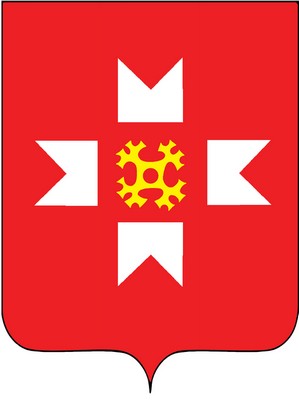 ПРОЕКТ ГЕНЕРАЛЬНОГО ПЛАНА МО «БОЛЬШЕКИБЬИНСКОЕ» МОЖГИНСКОГО РАЙОНА УДМУРТСКОЙ РЕСПУБЛИКИ(разработано в соответствии с муниципальным контрактом № 0113200001417000243 от 07.09.2017 г.)МАТЕРИАЛЫ ПО ОБОСНОВАНИЮ ГЕНЕРАЛЬНОГО ПЛАНАТом 2 г. Курск 2017 г.ПРОЕКТ ГЕНЕРАЛЬНОГО ПЛАНА МО «БОЛЬШЕКИБЬИНСКОЕ» МОЖГИНСКОГО РАЙОНА УДМУРТСКОЙ РЕСПУБЛИКИМАТЕРИАЛЫ ПО ОБОСНОВАНИЮ ГЕНЕРАЛЬНОГО ПЛАНАТом 2 Директор               					Назин О.СГлавный архитектор проекта			Сабельников А.Н.Руководитель проекта 					Васильева М.С.г. Курск  2017 г.АВТОРСКИЙ КОЛЛЕКТИВ ООО НВЦ «Интеграционные технологии»Назин О.С.	                        — директорСабельников А.Н.       	— главный архитектор проектаВасильева М.С.	            — руководитель проектаАшурков В.В.		— архитекторШуклин Г.С.                        — архитекторТолмачева Н.А.		— инженер-менеджер ГИСБурцева Н. А.		           — начальник отдела картографииЯковенко А.А. 		— инженер-картографТкаченко Н.С.		— инженер-картографЧекаданова Е.С.		— инженер-картографГальчанский К.Б.	            — гео-системный администраторСОДЕРЖАНИЕСОДЕРЖАНИЕ	4ВВЕДЕНИЕ	61.	ОБЩИЕ СВЕДЕНИЯ О МУНИЦИПАЛЬНОМ ОБРАЗОВАНИИ	91.1 Общие сведения о муниципальном образовании	91.2 Административное устройство муниципального образования. Границы муниципального образования	91.3 Природные условия и ресурсы	101.3.1 Климатическая характеристика	101.3.2	Гидрография. Гидрогеология	111.3.3	Рельеф	121.3.4	Минерально-сырьевые ресурсы и почвенный покров	131.3.5	Геологическое строение	142.	ОБОСНОВАНИЕ ВЫБРАННОГО ВАРИАНТА РАЗМЕЩЕНИЯ ОБЪЕКТОВ МЕСТНОГО ЗНАЧЕНИЯ НА ОСНОВЕ АНАЛИЗА ИСПОЛЬЗОВАНИЯ ТЕРРИТОРИЙ МУНИЦИПАЛЬНОГО ОБРАЗОВАНИЯ	152.1 Сведения о программах комплексного социально-экономического развития муниципального образования, для реализации которых осуществляется создание объектов местного значения	162.2 Территориально-планировочная организация муниципального образования	182.3	Экономическая база муниципального образования	202.4	Население	222.5	Жилищный фонд	252.6	Система культурно-бытового обслуживания	272.7	Транспортная инфраструктура муниципального образования	362.7.1	Внешний транспорт	362.7.2	Улично-дорожная сеть	392.8	Инженерное оборудование территории	402.8.1	Водоснабжение	402.8.2	Водоотведение	432.8.3	Теплоснабжение	452.8.4	Газоснабжение	462.8.5	Электроснабжение	472.8.6	Связь, радиовещание, телевидение	492.9	Инженерная подготовка территории	502.10	Зеленый фонд муниципального образования	512.11	Санитарная очистка территории. Размещение кладбищ	522.12	Санитарно-экологическое состояние окружающей среды	552.13	Зоны с особыми условиями использования территорий	572.13.1 Зоны особо охраняемых природных территорий	572.13.2 Рекреационно-туристические зоны	592.13.3	Зоны охраны объектов культурного наследия	602.13.4 Водоохранные зоны и прибрежные защитные полосы	632.13.5 Зоны санитарной охраны источников питьевого водоснабжения	652.13.6 Санитарно-защитные зоны	713.	МЕРОПРИЯТИЯ, УТВЕРЖДЕННЫЕ ДОКУМЕНТАМИ ТЕРРИТОРИАЛЬНОГО ПЛАНИРОВАНИЯ	754.	ПЕРЕЧЕНЬ ЗЕМЕЛЬНЫХ УЧАСТКОВ, КОТОРЫЕ ВКЛЮЧАЮТСЯ В ГРАНИЦЫ МУНИЦИПАЛЬНОГО ОБРАЗОВАНИЯ, ИЛИ ИСКЛЮЧАЮТСЯ ИЗ ЕГО ГРАНИЦ, С УКАЗАНИЕМ КАТЕГОРИЙ ЗЕМЕЛЬ, К КОТОРЫМ ПЛАНИРУЕТСЯ ОТНЕСТИ ЭТИ ЗЕМЕЛЬНЫЕ УЧАСТКИ, И ЦЕЛЕЙ ИХ ПЛАНИРУЕМОГО ИСПОЛЬЗОВАНИЯ	765. СВЕДЕНИЯ ОБ УТВЕРЖДЕННЫХ ПРЕДМЕТАХ ОХРАНЫ И ГРАНИЦАХ ТЕРРИТОРИЙ ИСТОРИЧЕСКИХ ПОСЕЛЕНИЙ ФЕДЕРАЛЬНОГО ЗНАЧЕНИЯ И ИСТОРИЧЕСКИХ ПОСЕЛЕНИЙ РЕГИОНАЛЬНОГО ЗНАЧЕНИЯ	776. ПЕРЕЧЕНЬ И ХАРАКТЕРИСТИКА ОСНОВНЫХ ФАКТОРОВ РИСКА ВОЗНИКНОВЕНИЯ ЧС ПРИРОДНОГО И ТЕХНОГЕННОГО ХАРАКТЕРА	78СПИСОК ЛИТЕРАТУРЫ	95ВВЕДЕНИЕРазработка проекта Генерального плана муниципального образования «Большекибьинское» Можгинского муниципального района Удмуртской Республики (далее Генеральный план) осуществлена ООО НВЦ «Интеграционные технологии» в соответствии с муниципальным контрактом № 0113200001417000243 от 07.09.2017 г., заключенным с  Заказчиком, которым выступает Администрация Можгинского муниципального района Удмуртской Республики. Генеральный план разрабатывается в соответствии с Градостроительным кодексом Российской Федерации, Методическими рекомендациями по разработке генеральных планов поселений и городских округов, СП 42.13330.2011, Уставом Можгинского муниципального района Удмуртской Республики, Техническим заданием муниципального контракта, а также в соответствии с целями и задачами развития Удмуртской Республики, сформулированными в документах территориального планирования, социально-экономического развития Удмуртской Республики.Графическая часть генерального плана разработана на материалах с использованием следующих интернет-порталов общего доступа: http://maps.rosreestr.ru - «Публичная кадастровая карта», http://sasgis.ru – космоснимки, http://www.to05.rosreestr.ru/ - данные кадастрового деления - Кадастровый план территории (КПД) по Удмуртской Республики.  При разработке Генерального плана муниципального образования «Большекибьинское сельское поселение» использованы следующие периоды:исходный год – 2016 год;1я очередь – 2027 год;расчетный срок – 2037 год.Состав проектных материаловСодержание генерального планаТом 1 «Положения о территориальном планировании»:цели и задачи территориального планирования;перечень мероприятий по территориальному планированию и указание на последовательность их выполнения.Альбом 1 «Генеральный план муниципального образования «Большекибьинское» Можгинского муниципального района Удмуртской Республики (графические материалы)»:карта планируемого размещения объектов местного значения (М 1:25000);карта границ населенных пунктов (М 1:25000);карта функциональных зон (М 1:25000).Содержание прилагаемых к генеральному плану материалов:Том 2 «Материалы по обоснованию генерального плана»:сведения о программах комплексного социально-экономического развития муниципального образования;обоснование выбранного варианта размещения объектов местного значения муниципального образования на основе анализа использования территорий сельского поселения, возможных направлений развития этих территорий и прогнозируемых ограничений их использования;оценка возможного влияния планируемых для размещения объектов местного значения на комплексное развитие территорий;мероприятия, утвержденные документом территориального планирования Удмуртской Республики;мероприятия, утвержденные документом территориального планирования;перечень земельных участков, которые включаются в границы муниципального образования, или исключаются из их границ, с указанием категорий земель, к которым планируется отнести эти земельные участки, и целей их планируемого использования;перечень основных факторов риска возникновения чрезвычайных ситуаций природного и техногенного характера.Альбом 2 «Графические материалы обоснования генерального плана муниципального образования «Большекибьинское» Можгинского муниципального района Удмуртской Республики:карта современного использования территории (М 1:25000);карта анализа комплексного развития территории и размещения объектов местного значения с учетом ограничений использования территории (М 1:25000);карта инженерной и транспортной инфраструктуры территории (М 1:25000);карта границ территорий, подверженных риску возникновения чрезвычайных ситуаций природного и техногенного характера (М 1:25000).ОБЩИЕ СВЕДЕНИЯ О МУНИЦИПАЛЬНОМ ОБРАЗОВАНИИОбщие сведения о муниципальном образованииМО Большекибьинское расположено в юго-восточной части Можгинского района Удмуртской Республики. Площадь территории сельского поселения в современных административных границах составляет  16215,0 га.Общая численность постоянно проживающего населения по состоянию на 01.01.2017 г. -  2062 человека.    В состав МО Большекибьинского входят следующие населенные пункты: село Большая Кибья (административный центр муниципального образования), деревня Зобнино, деревня Карашур, деревня Новотроицк, деревня Пойкино, деревня Туташево, деревня Верхние Юри, деревня Атабаево, деревня Каменный Ключ, деревня Привольный. Важным градоформирующим фактором сельского поселения являются транспортные коммуникации. В настоящее время к сельскому поселению подходят автомобильные дороги общего пользования, обеспечивающие связи с населенными пунктами Удмуртской Республики. В соответствии с Законодательством Российской Федерации и Удмуртской Республики, регламентирующим вопросы местного самоуправления, село Большая Кибья является административным центром Большекибьинского сельского поселения. На территории сельского поселения осуществляется местное самоуправление, принят Устав, действуют выборные всеобщим голосованием граждан, проживающих на территории сельского поселения, органы исполнительной и представительной власти.Административное устройство муниципального образования. Границы муниципального образованияМуниципальное образование «Большекибьинское» – административно-территориальная единица и муниципальное образование (сельское поселение) в составе Можгинского муниципального района Удмуртской Республики. Структуру органов местного самоуправления муниципального образования составляют:Совет депутатов сельского поселения – законодательная власть сельского поселения;Администрация Большекибьинского сельского поселения – исполнительная власть сельского поселения. В структуру Администрации муниципального образования «Большекибьинское» входят:
- Глава муниципального образования «Большекибьинское»;
- старший специалист Администрации муниципального образования «Большекибьинское»;
- инспектор по учету и бронированию военнообязанных.Администрация муниципального образования «Большекибьинское» наделена правами юридического лица, является муниципальным казенным учреждением, образованным для осуществления управленческих функций.Описание границ муниципального образованияСтатус и границы сельского поселения установлены Законом Удмуртской Республики от 13 июля 2005 года № 41-РЗ «Об установлении границ муниципальных образований и наделении соответствующим статусом муниципальных образований на территории Можгинского района Удмуртской Республики».Законом Удмуртской Республики от 8 апреля 2016 года № 20-РЗ границы были преобразованы путём объединения границ муниципального образования «Большекибьинское» и границ муниципального образования «Верхнеюринское» в новое муниципальное образование «Большекибьинское» с административным центром в селе Большая Кибья.МО «Большекибьинское сельское поселение» расположено в юго-восточной части Можгинского района Удмуртской Республики. Большекибьинское сельское поселение имеет общую границу с муниципальными образованиями: МО «Горнякское» - с северной стороны, МО «Кватчинское» - с западной стороны, МР «Малопургинский» - с северо-восточной стороны, Республика Татарстан – с юго-восточной стороны, Алнашский район – с юга.Природные условия и ресурсыКлиматическая характеристикаКлимат Можгинского района, как и всей республики в целом, умеренно континентальный с продолжительной холодной и многоснежной зимой, тёплым летом и с хорошо выраженными сезонными переходами: весной и осенью. Средняя температура января равна -14,2°С, июля +18,3°С, средняя годовая температура +2,1°С. Абсолютный минимум температуры воздуха опускается до - 48 °С, абсолютный максимум поднимается до +38°С.Наибольшие величины суммарной солнечной радиации приходятся на июнь, наименьшие – на декабрь. Отражённая от земной поверхности часть солнечной радиации (альбедо) велика зимой над заснеженными участками (80 %). Летом она составляет 15–25 %.Начало весны приходится на 22–23 марта. В первой декаде апреля среднесуточная температура воздуха устойчиво переходит через 0. Период с положительной среднесуточной температурой удерживается 190–200 дней.По данным «Удмуртского агентства по специализированному гидрометеобеспечению» (согласно СТП Можгинского района) в Можгинском районе количество осадков за холодный период года (ноябрь – март) – 217 мм, за теплый период (апрель – октябрь) – 388 мм.Максимальное количество осадков за сутки 98 мм. Среднее число дней с грозой 26, средняя продолжительность гроз за год 51 час.Первый снег выпадает в октябре, иногда в конце сентября. Устойчивый снежный покров образуется в конце первой или начале второй декады ноября. Средняя продолжительность залегания снежного покрова 160– 165 дней.Среднегодовая скорость ветра 3–4 м/сек. Штили редки, в среднем 6–13 дней в году.Временами возникают сильные ветры (со скоростью 15 м/сек. и более). Число дней с сильным ветром в среднем за год 4–8, на открытых местах – около 17. Бывают сильные ураганы. Скорость ветра, среднегодовая повторяемость превышений которой составляет 5 %, составляет 7,5 м/с. В течение года преобладают южные и юго-западные направления ветров.Гидрография. ГидрогеологияОснову гидрографической сети Большекибьинского муниципального образования представляют реки Сарсак, р.Биер Сарсак р.Екатеринка, руч.Беренюк и множество. безымянных ручьев.Реки по водному режиму относятся к рекам восточно-европейского типа с четко выраженным весенним половодьем, летней меженью, прерываемой дождевыми паводками и устойчивой зимней меженью. Питание рек преимущественно снеговое и существенно различается по сезонам года.Подъем уровней воды весеннего половодья отмечается в первой декаде апреля и достигает пика в третьей декаде. Средняя многолетняя дата прохождения пика половодья – 10 апреля. Продолжительность половодья в среднем составляет 30-35 дней, наибольшая – 50 дней, наименьшая - 26 дней, продолжительность половодья на малых реках меньше на 10 дней.Ледовый покров устанавливается в конце ноября, средняя дата - 18 ноября, ранняя – 2 ноября, поздняя - 10 декабря. Продолжительность ледоставного периода в среднем 146 дней, наибольшая - 173 дня, наименьшая - 118 дней. Вскрытие происходит в апреле с подъемом уровней весеннего половодья, обычно в начале апреля. Ранняя дата вскрытия - 26 марта, поздняя - 30 апреля.РельефХарактер рельефа – слабо расчлененная равнина. Общая картина определяется деятельностью временных водотоков.Минимальные отметки приурочены к поймам и надпойменным террасам рек.Возвышенности осложнены рядами небольших оврагов, прослеживаемых на местности в виде неглубоких лощин с пологими берегами. Днища их сильно обводнены, а на отдельных участках заболочены. В периоды снеготаяния и обильных дождей эти лощины служат местом стока поверхностных вод.Рельеф рассматриваемой территории сильно волнистый, эрозионный.К наиболее неустойчивым природным комплексам относятся пойменные ландшафты и эрозионно-опасные приречные склоны. Проблемные территории выделены в поймах рек и имеют особый режим градостроительного использования по инженерно-строительным условиям. Инженерная подготовка таких территорий должна предварять любые виды жилья, инженерных, транспортных сооружений и прочих объектов. Наиболее целесообразное использование этих территорий – парковое и рекреационное строительство.Животный мир имеет сложную структуру и длительную историю формирования.Основные условия, определяющие современный его облик, - это естественный ход геологических событий и деятельность человека. Современная таёжная группировка Предуралья сохранила лишь часть крупных видов, таких, как лось, бурый медведь, лисица и заново появившийся волк.Фауна Удмуртии на сегодняшний день зоогеографически и генетически неоднородна.Преобладают животные европейско-сибирского комплекса, преимущественно сибирские таёжники. Кроме европейско-сибирских, представлены комплексы: голарктический, европейский, средиземноморский. Недавним пришельцем является американская норка.Обитателями зоны европейских широколиственных лесов являются: волк, лисица, енотовидная собака, рысь, барсук, лесная куница, ласка, горностай, хорь, американская норка, выдра, заяц, бобр, крот, бурундук, лось, обыкновенный хомяк, ондатра, водяная полевка, кабан, белка, гуси, казарки, утки, глухарь, тетерев, рябчик, перепел, пастушок, обыкновенный погоныш, коростель, камышница, лысуха, кулики, голуби, горлицы.Представителями ихтиофауны рек являются: щука, елец, густера, карась, ерш, окунь, язь, плотва, уклея.Промысловый лов водных биологических ресурсов и промысловая охота на территории района не осуществляются, объектами любительской охоты и рыболовства являются виды, не занесенные в Красную книгу РФ, Красную книгу УР.Минерально-сырьевые ресурсы и почвенный покров Согласно схеме территориального планирования МО «Можгинский район» на территории МО «Большекибьинское» имеется месторождение нефти, расположенное юго-западнее д.Туташево. В соответствии с законом «О недрах» территории месторождений полезных ископаемых не подлежат градостроительному освоению.На территории МО «Большекибьинское» дерново-средне и слабоподзолистые почвы, серые лесные оподзоленные, дерново-карбонатные почвы. По механическому составу — средние и тяжелые суглинки.Дерновоподзолистые почвы сформировались под хвойно-лиственными лесами на покровных бескарбонатных отложениях в результате сочетания подзолистого и дернового процессов.Серые лесные оподзоленные почвы сформировались на покровных суглинках и глинах под лиственными лесами и лугово-травяной растительностью. Залегают в основном на пологих северных склонах или на шлейфах склонов любой экспозиции, где близко к поверхности подходят грунтовые воды.На вершинах увалов, перегибах склонов, особенно южной и западной экспозиции залегают дерново-карбонатные почвы. Ввиду расчлененности рельефа почвы подвержены эрозии, различаются почвы слабо и среднесмытые.Существенная трансформация почвенного покрова наблюдается в производственной и селитебной зоне населенных пунктов. Загрязнение носит характер техногенных, коммунальных и сельскохозяйственных загрязнений, наблюдается механическое нарушение почвенного покрова.Геологическое строениеТерритория Удмуртской республики по своему геологическому строению соответствует восточной части Русской платформы. Геологический разрез представлен отложениями осадочного чехла и кристаллического фундамента.Пермская система распространена в Удмуртской Республике повсеместно, представлена нижним и верхним отделами. Верхний отдел представлен тремя ярусами: уфимским, казанским и татарским.Казанский ярус верхней перми наиболее представлен в разрезе коренных пород геологического разреза Можгинского района. Представляет ритмически построенную, преимущественно красноцветную толщу конгломератов, песчаников, алевролитов, глин, мергелей, известняков.Татарский ярус (уржумский горизонт) верхней перми также имеет широкое распространение на территории Можгинского района и представляет в основном красноцветные алевритово-глинистые породы с прослоями песчаников и конгломератов. Отложения вступают на поверхность на обрывистых и крутых склонах в долинах рек (обнажаются на подмываемых коренных склонах), а также на отдельных участках водоразделов (или находятся под незначительным слоем покровных отложений, почв).Триасовая система распространена на водоразделах в северных районах Удмуртии.Неогеновая система представлена верхним отделом – плиоценом. Плиоценовые отложения залегают в нешироких, глубоко врезанных долинах палеорек на юге и юго-западе Удмуртии.Четвертичные отложения плащеобразно перекрывают всю территорию. В долинах рек их мощности максимальные, достигают 20 м и более. По происхождению выделяются аллювиальные отложения - в долинах водотоков, делювиально-элювиальные и солифлюкционные типы отложений - на водораздельных пространствах. Мощности последних преимущественно составляют 2-5 м, на склонах долин, в погребенных оврагах до 10-15 м. Литологически преимущественно представлены суглинками и песками, реже супесями и торфами (в долинах рек).В поймах рек представлены по механическому составу отложения современного аллювия (гравий, песок, галечник). Днища логов и балок, выносы грунта из оврагов и их склоны в нижней части слагаются делювиальными отложениями, преимущественно суглинистыми.ОБОСНОВАНИЕ ВЫБРАННОГО ВАРИАНТА РАЗМЕЩЕНИЯ ОБЪЕКТОВ МЕСТНОГО ЗНАЧЕНИЯ НА ОСНОВЕ АНАЛИЗА ИСПОЛЬЗОВАНИЯ ТЕРРИТОРИЙ МУНИЦИПАЛЬНОГО ОБРАЗОВАНИЯПри разработке Генерального плана рассматривались 2 варианта развития муниципального образования: инерционный и инновационный.Инерционный (сдержанный) сценарий подразумевает развитие муниципального образования по достигнутому уровню производственной базы, использованию ресурсного потенциала, в соответствии со сложившимися социальными условиями и динамикой численности населения. В качестве минимальных мероприятий определены ремонт существующих транспортных и инженерных сетей, объектов соцкультбыта (минимальные мероприятия – это те, которые связаны с подержанием достигнутого уровня социально-экономического развития). Инновационный вариант социально-экономического развития – это принятие в качестве перспективного сценария положительной (по сравнению с инерционным сценарием) динамики в изменении численности населения сельского поселения. Оптимистичный (инновационный вариант) предусматривает развитие производственной базы, развитие инженерной инфраструктуры, улучшение социальных и культурно-бытовых условий жизни населения. Мероприятия по развитию инфраструктуры и жилищного строительства предложенного в Генеральном плане рассчитывались исходя из инновационного сценария развития поселения.Инновационный вариант развития муниципального образования  разрабатывался на основе следующих нормативных документов:Федерального закона от 06.10.2003г. № 131-ФЗ «Об общих принципах организации местного самоуправления в Российской Федерации»;Постановления Правительства РФ от 20.03.2003г. № 165 «О внесении изменений и дополнений в порядок разработки и реализации федеральных целевых программ и межгосударственных целевых программ, в осуществлении которых участвует Российская Федерация»; Схемы территориального планирования Можгинского района Удмуртской Республики.Главным условием реализации инновационного варианта развития является привлечение в экономику, инфраструктуру и социальную сферу сельского поселения достаточных финансовых ресурсов. Инновационный сценарий развития предполагает в процессе его реализации осуществлять разработку и принятие программных мероприятий в различных сферах деятельности, в том числе коммерческих инвестиционных проектов. При анализе существующей ситуации были учтены планировочные ограничения, влияющие на территориальное развитие муниципального образования.2.1 Сведения о программах комплексного социально-экономического развития муниципального образования, для реализации которых осуществляется создание объектов местного значенияДеятельность органа местного самоуправления по развитию территории будет направлена на реализацию (разработку) следующих  программ и планов мероприятий:Федеральные программыГосударственная программа Удмуртской Республики "Развитие здравоохранения"Государственная программа Удмуртской Республики "Развитие физической культуры, спорта и молодежной политики"Государственная программа Удмуртской Республики "Развитие социально-трудовых отношений и содействие занятости населения Удмуртской Республики"Государственная программа Удмуртской Республики "Социальная поддержка граждан"Государственная программа Удмуртской Республики "Культура Удмуртии"Государственная программа Удмуртской Республики "Этносоциальное развитие и гармонизация межэтнических отношений"Государственная программа Удмуртской Республики "Окружающая среда природные ресурсы"Государственная программа Удмуртской Республики "Развитие архивного дела"Государственная программа Удмуртской Республики "Развитие системы государственной регистрации актов гражданского состояния в Удмуртской Республике"Государственная программа Удмуртской Республики "Создание условий для устойчивого экономического развития Удмуртской Республики"Государственная программа Удмуртской Республики "Развитие промышленности и повышение ее конкурентоспособности"Государственная программа Удмуртской Республики "Развитие лесного хозяйства"Государственная программа Удмуртской Республики "Развитие сельского хозяйства и регулирования рынков сельскохозяйственной продукции, сырья и продовольствия"Государственная программа Удмуртской Республики "Развитие потребительского рынка"Государственная программа Удмуртской Республики "Энергоэффективность и развитие энергетики в Удмуртской Республике"Государственная программа Удмуртской Республики "Развитие транспортной системы Удмуртской Республики"Государственная программа Удмуртской Республики "Развитие строительной отрасли и регулирование градостроительной деятельности в Удмуртской Республике"Государственная программа Удмуртской Республики "Развитие информационного общества в Удмуртской Республике"Государственная программа Удмуртской Республики "Комплексное развитие жилищно-коммунального хозяйства Удмуртской Республики"Государственная программа Удмуртской Республики "Управление государственным имуществом"Государственная программа Удмуртской Республики "Управление государственными финансами"Государственная программа Удмуртской Республики "Защита населения и территорий от чрезвычайных ситуаций, обеспечение пожарной безопасности и безопасности людей на водных объектах в Удмуртской Республике"Государственная программа Удмуртской Республики "Обеспечение общественного порядка и противодействие преступности в Удмуртской Республике" на 2015-2020 годыГосударственная программа Удмуртской Республики "Совершенствование системы государственного управления в Удмуртской Республике"Государственная программа Удмуртской Республики "Развитие печати и массовых коммуникаций"Государственная программа Удмуртской Республики "Развитие инвестиционной деятельности в Удмуртской Республике"Государственная программа Удмуртской Республики "Противодействие незаконному обороту наркотиков в Удмуртской Республике"Государственная программа Удмуртской Республики "Доступная среда"Государственная программа Удмуртской Республики "Формирование современной городской среды на территории Удмуртской Республики"Муниципальные программы Программа комплексного развития систем коммунальной инфраструктуры  муниципального образования «Большекибьинское» на 2016-2025 года.Программа комплексного развития транспортной инфраструктуры  муниципального образования «Большекибьинское» на 2016-2042 года.Программа комплексного развития систем социальной инфраструктуры  муниципального образования «Большекибьинское» на 2016-2026 года.2.2 Территориально-планировочная организация муниципального образованияМуниципальное образование «Большекибьинское» расположено в юго-восточной части Можгинского района Удмуртской Республики. Площадь территории сельского поселения в современных административных границах составляет  16215,0 га. В состав Большекибьинского сельского поселения входят 10 населенных пунктов. Территория  МО «Большекибьинское» является неотъемлемой частью планировочной структуры Можгинского района.Реки Сарсак, р.Биер-Сарсак, р.Екатеринка, по берегам которых расположено значительное число населенных пунктов, формируют основные природные планировочные оси территории поселения. Важным градоформирующим фактором сельского поселения являются транспортные коммуникации. В настоящее время к сельскому поселению подходят автомобильные дороги общего пользования, обеспечивающие связи с населенными пунктами Удмуртской Республики.Современное планировочное развитие базируется на транспортном каркасе территории. Поскольку любое производство и проживание, социальное обеспечение связано, прежде всего, с транспортной доступностью. Именно поэтому значительное преимущество в развитии получают те населенные пункты, которые совмещают в себе пересечение осевых линий развития исторически сложившейся планировочной структуры (по гидрографии) с современными урбанистическими, прежде всего автомобильными дорогами.В населенных пунктах, как правило, исторически сложилась прямоугольная сетка улиц с вытянутыми кварталами вдоль основных транспортных магистралей и водотоков. В проектной планировочной структуре прямоугольная сетка получает развитие и в направлении новых жилых образований.Проектные предложенияСтратегия развития планировочной структуры муниципального образования «Большекибьинское сельское поселение» нацелена на достижение наиболее рациональной организации территории и предусматривает:совершенствование функционального зонирования на основе трансформации, упорядочивания и локализации функциональных зон;восстановление и дальнейшее развитие экономической базы, улучшение среды обитания населения, развитие функций по социально-культурному обслуживанию населения;совершенствование транспортной сети (реконструкция и строительство новых автомобильных дорог и улучшение их качества);развитие инженерной инфраструктуры на основе строительства и реконструкции объектов водоснабжения, электроснабжения, газификации;экологизацию территории на основе оздоровления окружающей природной среды и решение проблем обращения отходов;разработку проекта границ населенного пункта.Мероприятия по развитию планировочной структуры Можгинского района предполагают формирование на базе крупных населенных пунктов и прилегающих к ним территорий опорных зон территориального развития. Для каждой из опорных зон предложен набор возможных направлений градостроительного освоения. Периферийный опорный центр сельского расселения с размещением индивидуального жилищного строительства на землях населенных пунктов (без значительного увеличения их территории) и развитием объектов социального и торгового обслуживания предлагается в с. Большая Кибья.Предложения по переводу земель из категории в категориюГенеральным планом предусмотрен перевод земель из категории земель лесного фонда в категорию земель промышленности и иного назначения следующих земельных участков:Экономическая база муниципального образованияОдной из основных задач территориального планирования является развитие производственной сферы, обеспечение населения собственной выпускаемой продукцией, создание новых рабочих мест, повышение уровня жизни населения.Создание благоприятных условий для развития производственной сферы, малого и среднего бизнеса позволит привлечь на территорию поселения инвестиционные средства, создать рабочие места и тем самым увеличить доходную часть бюджета поселения, а рост доходов позволит улучшить программы в области жилищной и социальной сфер. Результат - повышение качества жизни населения поселения.Для предложений по развитию производственной сферы поселения проведен анализ состава и состояния существующих промышленных предприятий и дана комплексная оценка производственного потенциала.На территории Большекибьинского сельского поселения  отраслевая специализация представлена:-	сельским хозяйством;-	пищевой промышленностью;-	розничной торговлей;-	хранением полезных ископаемых;-	здравоохранением и социальными услугами.Производственный комплекс Большекибьинского сельского поселения представлен в следующей таблице.Таблица 1 - Основные предприятия Большекибьинского сельского поселенияВ поселении имеются пасеки. В с.Большая Кибья действует ИП Иванов –предприятие по изготовлению пельменей. Развитие личных подсобных хозяйств дает возможность жителям деревень муниципального образования иметь средства для жизни.Проектные предложенияОсновными мероприятиями по развитию предприятий являются реабилитация существующих предприятий на основе саморазвития при максимальном использовании местных ресурсов, традиционных видов деятельности, развитие и модернизация предприятий АПК, с ориентацией их на расширение и углубление переработки сельскохозяйственной продукции и лесного сырья, ремонта техники и оборудования внедрение совершенных технологий.Генеральным планом предлагается дальнейшее развитие производственного комплекса посредством увеличения поголовья скота в молочном животноводстве (за счет существующих ферм) и организации новых фермерских хозяйств в с.Большая Кибья, деревнях Туташево, Пойкино. В д.Карашур требуется восстановление сельскохозяйственного производства на существующих площадях. Основные мероприятия по развитию сельского хозяйства: расширение посевных площадей за счет закустаренных, избыточно увлажненных земель после проведения на них  культуртехнических и мелиоративных мероприятий;сохранение и дальнейшее повышение плодородия почв  пахотных земель посредством внесения удобрений местного производства, как наиболее дешёвых и применения прогрессивных технологий обработки почвы;использование биологических методов поддерживания плодородия почв, системы земледелия и животноводства, соответствующих реальным климатическим и почвенным условиям каждого отдельного взятого хозяйства;использование современных интенсивных и ресурсосберегающих технологий возделывания сельскохозяйственных культур, а также внедрение ресурсосберегающих технологий в животноводстве;для развития овощеводства  в личных подсобных и фермерских хозяйствах со стороны государства должна оказываться помощь в обеспечении средствами малой механизации, огородным инвентарем, семенами, удобрениями, средствами защиты растений;для сохранения земель, используемых в сельскохозяйственном производстве, необходимо усилить контроль за рациональным использованием земель сельскохозяйственного назначения в соответствии с целевым назначением данной категории земель. НаселениеАнализ демографической ситуации является одной из важнейших составляющих оценки тенденций экономического роста территории. Возрастной, половой и национальный составы населения во многом определяют перспективы и проблемы рынка труда, а значит и производственный потенциал того или иного региона. Зная численность населения на определенный период, можно прогнозировать численность и структуру занятых, объемы жилой застройки и социально-бытовой сферы.Численность населения Большекибьинского сельского поселения на 01.01.2017 г. составила 2062 человека. Динамика численности населения МО «Большекибьинское сельское поселение» за период с 2012 по 2017 год приведена в следующей таблице.Таблица 2 – Динамика численности населения МО «Большекибьинское сельское поселение» за 2012– 2016гг.За рассматриваемый период 2012-нач.2017 гг. уровень численности населения повысился к началу 2017 года по сравнению с 2012 годом на 108 чел.Таблица 3 – Показатели рождаемости и смертности населения Большекибьинского сельского поселения на 2016 год (с учетом данных по Верхнеюринскому сп)Исходным условием развития экономики Большекибьинского сельского поселения является наличие необходимых трудовых ресурсов, основную и наиболее продуктивную часть которых составляет население в трудоспособном возрасте.   Таблица 4 - Градация населенных пунктов по общей численности населенияНа территории муниципального образования «Большекибьинское сельское поселение» как и на территории Можгинского района, в целом наблюдается уровень естественной убыли населения, что связано с высоким уровнем смертности и низким уровнем рождаемости. Проблемы демографии и занятости населения необходимо учитывать при решении задач комплексного территориального развития.Прогноз численности населенияСовременные демографические характеристики позволяют сделать прогноз изменения численности на перспективу.Расчет перспективной численности населения обусловлен тремя основными параметрами (рождаемость, смертность и механический приток), которые в формировании численности и возрастной структуры населения участвуют как единое целое; для данного прогноза были использованы данные о динамике численности населения.Численность населения рассчитывается с учетом среднегодового общего прироста, сложившегося за последние годы в сельском поселении, согласно существующей методике по формуле:Но = Нс (1 + О/100)Т,где:Но – ожидаемая численность населения на расчетный год;Нс – существующая численность населения;О – среднегодовой общий прирост;Т – число лет расчетного срока.Оценка перспективного изменения численности населения в достаточно широком временном диапазоне  (до 2037 г.)  требует построения двух вариантов прогноза (условно «инерционный» и «инновационный»). Они необходимы в условиях поливариантности дальнейшего социально-экономического развития территории. Расчетная численность населения была определена на расчетный срок.«Инерционный» сценарий прогноза предполагает сохранение сложившихся условий смертности, рождаемости. «Инновационный» сценарий основан на росте числа жителей сельского поселения  за счет повышения уровня рождаемости, снижения смертности, миграционного притока населения.Данные для расчета ожидаемой численности населения и результаты этого расчета представлены в следующей таблице.Таблица 5 – Расчет прогнозной численности населения Большекибьинского сельского поселенияИнерционный сценарий прогноза показывает, что в соответствии с современными тенденциями численность населения будет увеличиваться. К 2037 году число жителей сельского поселения достигнет 2620  чел. (27,0%). При инновационном сценарии за период с 2016 по 2037 год число жителей муниципального образования вырастет на 31,0 % и составит 2700 чел. Для дальнейших расчетов в генеральном плане численность населения принимается по инновационному сценарию, согласно которому число жителей  муниципального образования на расчетный срок (2037 г.) составит 2700 человек.Перспективы демографического развития будут определяться:улучшением жилищных условий;обеспечения занятости населения;улучшением инженерно-транспортной инфраструктуры;совершенствованием социальной и культурно-бытовой инфраструктуры;созданием более комфортной и экологически чистой среды;созданием механизма социальной защищенности населения и поддержки молодых семей, стимулированием рождаемости и снижением уровня смертности населения, особенно детской и лиц в трудоспособном возрасте.Жилищный фондЖилищно-коммунальная сфера занимает одно из важнейших мест в социальной инфраструктуре, а жилищные условия являются важной составляющей уровня жизни населения. В этой связи обеспечение потребности населения в жилье должно быть приоритетной целью перспективного развития поселения.Общая площадь жилищного фонда муниципального образования — 41,9 тыс. м2. Общая площадь жилых помещений, приходящаяся в среднем на 1 жителя в сельском поселении, составляет 20,3 м2. Динамика жилищного фонда представлена в таблице. Таблица 6 – Динамика жилищного фонда Большесибьинского СП в сумме с данными по быв. Верхнеюринскому СП 2014-2016 гг.В поселении недостаточна обеспеченность жильем молодых семей. Это во многом зависит от уменьшения доходов населения и недоступностью ипотечного кредита для сельского населения.Расчет объемов нового строительстваВ целях разработки и реализации мероприятий, направленных на развитие жилищного строительства, обеспечение граждан доступным жильем подготовлен инвестиционный проект по развитию жилищного строительства в муниципальном образовании «Большекибьенское сельское поселение».Основное строительство жилья предполагается вести за счет индивидуального жилищного строительства.Проектная организация жилой зоны основывается на следующих основных задачах:упорядочение существующей планировочной структуры;функциональное зонирование;выбор направления территориального развития.Главной задачей жилищной политики является обеспечение комфортных условий проживания для различных категорий граждан.Для решения этой задачи Генеральным планом к 2037 году предлагается:довести среднюю обеспеченность жилищным фондом до 25 м2 общей площади на  человека;осуществить строительство нового жилья на свободных территориях;расселить население, проживающее в санитарно-защитных зонах;осуществлять строительство технологичного жилья;развивать ипотечное жилищное кредитование;обеспечить жилыми помещениями отдельные категории населения и малоимущих граждан.Расчет объемов нового строительстваСуществующий жилищный фонд – 41,9 тыс.м2 общей площади.Ветхий и аварийный жилой фонд отсутствует. Существующий сохраняемый жилищный фонд равен существующему жилищному фонду – 41,9 тыс.м2. Потребность в жилищном фонде на 1ю очередь и на расчетный срок:2255 х 23,0 = 51,8 тыс.м2 (1я очередь строительства)2698 х 25,0 = 67,4 тыс.м2 общей площади (расчетный срок)где: 	2255 чел. – численность населения на 01.01.2027г.; 23,0 – перспективная обеспеченность населения жилищным фондом в м2/чел на 01.01.2027г.;2698 чел. - численность населения на 01.01.2037г.; 25,0 – перспективная обеспеченность населения жилищным фондом в м2/чел на 01.01.2037г.;Объем нового жилищного строительства:67,4 – 41,9 = 25,5 тыс.м2 общей площади.Таблица 7 - Движение жилищного фонда сельского поселения на расчетный срок 2037 г.Проектные предложенияI очередь строительстваГенеральным планом предлагается на конец I очереди построить 9,9 тыс. м2 нового жилищного фонда.Расчетный срокГенеральным планом предлагается в период 2017-2037 гг. построить 25,5 тыс. м2 жилищного фонда.Система культурно-бытового обслуживанияСоциальная инфраструктура – система необходимых для жизнеобеспечения человека объектов, коммуникаций, а также предприятий, учреждений и организаций, оказывающих социальные услуги населению, органов управления и кадров, деятельность которых направлена на удовлетворение общественных потребностей граждан соответственно установленным показателям качества жизни.Образование и воспитаниеОбразовательная система – совокупность образовательных учреждений, призванных удовлетворить запросы жителей в образовательных услугах и качественном специальном образовании.Структура образовательных учреждений состоит из следующих объектов:дошкольных образовательных учреждений;общеобразовательных школьных учебных заведений;учреждений дополнительного образования. В сельском поселении «Большекибьинское» функционируют две школы среднего и общего образования, два детских дошкольных учреждения. Основная общеобразовательная школа располагается в с. Большая Кибья.   Таблица 8 – Учреждения дошкольного образования Большекибьинского сельского поселения    Таблица 9 – Учреждения среднего и общего образования Большекибьинского сельского поселенияПроблемой сферы образования сельского поселения является плохое техническое состояние зданий, где расположены учебные заведения.Для обеспечения доставки учащихся из прилегающих населенных пунктов к школам и обратно районным отделом образования приобретены школьные автобусы.Проектные предложенияГенеральным планом на 1ю очередь предлагается: капитальный ремонт зданий школ;организация кружков и секций дополнительного образования на базе школ;строительство пристроек к Верхнеюринской школе, где будет располагаться детсад на 2 группы.Спортивные сооружения и площадкиУчреждения физической культуры и спорта в муниципальном образовании «Большекибьенское» представлены школьными спортивными площадками и школьными спортзалами. Учреждения физической культуры и спорта в муниципальном образовании Большекибьенское сельское поселение: - стадион площадью 1,04 га в с. Большая Кибья; - спортзал площадью 288 кв.м.пола в с.Большая Кибья;- стадион и спортзал (школа) в д.Верхние Юри.Физкультурно-спортивные учреждения нуждаются в ремонте.Генеральным планом на расчетный срок предлагается плановый капремонт существующих учреждений спорта, строительство спортивной площадки (баскетбольная, теннисный корт) для общего пользования в с. Большая Кибья.Здравоохранение и социальное обеспечениеСистема здравоохранения муниципального образования Большекибьенское сельское поселение представлена ФАПами, расположенными в д.Туташево, в д.Пойкино. В с. Большая Кибья функционирует участковая больница с амбулаторией (19 койко-мест, 60 посещ/смена). Все учреждения применяют медико-экономические стандарты оказания медицинской помощи.Профилактическими осмотрами охвачено 100 % населения.Проектные предложенияВ перспективе основными направлениями развития в области здравоохранения останется дальнейшее реформирование системы сельского здравоохранения Можгинского района, в том числе Большекибьенского сельского поселения, на основе укрепления материально – технической базы, внедрения новых лечебно – диагностических и профилактических технологий, рост квалификации медицинских работников, совершенствование методов организации и управления.Генеральным планом на расчетный срок предлагается капитальный ремонт участковой больницы в д.Большая Кибья.Учреждения культурыГлавной целью сферы культуры является предоставление жителям возможности получения необходимых культурных благ при обеспечении их доступности и многообразия и целенаправленное воздействие на личность для формирования определенных положительных качеств.Культурная сфера МО «Большекибьинское сельское поселение» представлена сельским клубом на 200 мест с библиотекой (3800,0 ед.хр.) в с.Большая Кибья, а также сельским клубом на 50 мест в д.Пойкино и библиотекой в д.Туташево (1900 ед.хр.).Таблица 10 - Культурные учреждения Большекибьенского СПВ Домах культуры поселения созданы взрослые и детские коллективы, работают кружки для взрослых и детей различных направлений:  танцевальные, музыкальные, ветеранский.	Одним из основных направлений работы  является работа по организации досуга детей и подростков, это: проведение интеллектуальных игр, дней молодежи, уличных и настольных игр, различных спартакиад, соревнований по военно-прикладным видам спорта, Дни призывника, проведение единых социальных действий.Задача в культурно-досуговых учреждениях - вводить инновационные формы организации досуга населения и  увеличить процент охвата населения  Проведение этих мероприятий позволит увеличить обеспеченность населения сельского поселения культурно-досуговыми учреждениями и качеством услуг.Проектные предложенияГенеральным планом на расчетный срок предлагается: - увеличение книжных фондов библиотек;- модернизация и плановая реконструкция существующих учреждений культурно-досуговой деятельности;- капитальный ремонт Дома культуры в с. Большая Кибья или строительство нового здания.Торговля, бытовое обслуживание, общественное питаниеСфера торговли представлена магазинами общей торговой площадью, равной 541,0 м2. Магазины расположены в с. Большая Кибья, д.Туташево, д. Пойкино, д.Карашур, д.Верхние Юри, д.Каменный Ключ, д.Атабаево.В д. Верхние Юри работает столовая при школе на 36 посадочных мест.В с.Большая Кибья действует школьная столовая, рассчитанная на 80 пос.мест.На территории сельского поселения располагаются две аптеки – с. Большая Кибья, д. Верхние Юри.Действующих объектов торговли, общественного питания, бытового обслуживания недостаточно для обеспечения потребности населения в данном виде обслуживания. Проектные предложенияГенеральным планом на I очередь строительства предлагается:- строительство кафе на 40 пос.мест в с.Большая Кибья;- строительство бани-прачечной на 20 пом.мест в с.Большая Кибья;- открытие магазина площадью 100 м2 в д. Карашур.Генеральным планом на расчетный срок строительства предлагается:- строительство кафе на 40 пос.мест в д. Верхние Юри;- открытие предприятий бытового обслуживания: ателье, ремонт обуви, парикмахерская, химчистка (общим количеством не менее 11 раб.мест) в с.Большая Кибья и в д.Верхние Юри.Административно-деловые учрежденияАдминистративно-деловая система МО «Большекибьинское сельское поселение» представлена объектами:Администрация МО – с. Большая Кибья;Отделение почтовой связи ФГУП «Почта России» - с. Большая Кибья, д. Верхние Юри.Обеспечение пожарной безопасности на территории Можгинского района осуществляется противопожарной службой ПЧ-22 ГУ «ГПС при ГУ МЧС РФ по УР» (г. Можга) и ОП ПЧ-37 (с. Пычас).Генеральным планом на расчетный срок предлагается открытие отделения банка (на 1 операционное место) при почтовом отделении или администрации МО в с.Большая Кибья.Таким образом, система культурно-бытового обслуживания МО «Большекибьинское сельское поселение» включает в себя большинство необходимых объектов, предоставляющих сельскому населению определенный спектр социальных услуг. Но при этом требуется дальнейшее развитие системы до достижения необходимого уровня обеспечения населения объектами торговли, общественного питания, бытового обслуживания, спортивного назначения, а также здравоохранения и образования. Расчет потребности населения в учреждениях социального и культурно-бытового обслуживанияФормирование и развитие системы культурно-бытового обслуживания в значительной мере способствует достижению главной цели градостроительной политики муниципального образования – обеспечения комфортности проживания.В связи с этим, генеральным планом для каждой группы предприятий обслуживания выработан ряд предложений, основанных на анализе существующей ситуации в разрезе муниципального образования. Расчет потребности населения МО «Большекибьинское сельское поселение» в учреждениях социального и культурно-бытового обслуживания представлен в таблице.Таблица 11– Расчет потребности населения МО «Большекибьинское сельское поселение» в учреждениях социального и культурно-бытового обслуживанияПроектные предложениястроительство пристроек к Верхнеюринской школе, где будет располагаться детсад на 2 группы;организация кружков и секций в здании общеобразовательной школы;капитальный ремонт зданий школ; строительство спортивной площадки для общего пользования в с.Большая Кибья;капитальный ремонт или строительство нового здания сельского дома культуры в с.Большая Кибья;капитальный ремонт участковой больницы в д.Большая Кибья;увеличение книжных фондов библиотек;открытие магазина площадью 100 м2 в д.Карашур;строительство кафе на 40 пос.мест в с.Большая Кибья;строительство дома культуры на 110 мест с помещением ФАП в д.Карашур;строительство кафе на 40 пос.мест в д.Верхние Юри;открытие предприятий бытового обслуживания: ателье, ремонт обуви, парикмахерская, химчистка (на 11 раб.мест) в с.Большая Кибья и д.Верхние Юри;строительство бани-прачечной на 20 пом.мест в с. Большая Кибья; открытие отделения банка (на 1 операционное место) при почтовом отделении или администрации МО.Транспортная инфраструктура муниципального образованияВнешний транспортСуществующее транспортное обеспечение Большекибьинского сельского поселения представлено автомобильными дорогами. Железнодорожный и водный транспорт на территории сельского поселения отсутствует.В настоящий момент основная доля пассажироперевозок и грузоперевозок приходится на автомобильный транспорт.      Таблица 12 - Перечень дорог регионального назначения сельского поселения БольшекибьинскоеТаблица 13 - Перечень дорог местного назначения сельского поселения БольшекибьинскоеЧерез поселение проходит маршрут автобуса №106 Можга-Кибья.Автодорожная составляющая представлена сетью дорог IV, V технической категории общей протяженностью порядка 30,4 км и сетью грунтовых проселочных дорог.Основными проблемами транспортной инфраструктуры Большекибьинского сельского поселения является отсутствие полноценного ремонта покрытия из-за нарушения сроков, износа дорожных конструкций. В сочетании с растущими осевыми нагрузками транспортных средств и ежегодным приростом автотранспортного парка это может привести к предельным разрушениям дорожных конструкций.Основу дорожной сети общего пользования составляют региональные и местные автомобильные дороги общего пользования. Эти дороги являются собственностью Удмуртской Республики и финансируются за счет средств республиканского бюджета, а также субсидий, выделяемых из федерального бюджета на развитие дорожного хозяйства региона.В сельском поселении имеются искусственные инженерные сооружения в виде плотин, мостов и насыпей через естественные препятствия:1. Мост через ручей в с.Бол.Кибья по ул.Советской.2. Плотина на пруду в с.Бол.Кибья по ул.Советской.3. Мост через р.Сарсак вблизи ул.Нагорная в с.Бол.Кибья.4. Мост через р.Сарсак вблизи ул.Ленина в с.Бол.Кибья.5. Мост через р.Сарсак на дороге на кладбище в д.Бол.Кибья6. Плотина в северной части пруда в д.Зобнино.7. Плотина в южной части пруда в д.Зобнино8. Мост через р.Сарсак у западной границы д.Туташево.9. Мост через р.Сарсак вблизи ул.Заречная в д.Туташево.10. Мост через р.Сарсак по ул.Ленина.11. Плотина на пруду на ручье в д.Пойкино.12. Плотина на пруду на р.Биер-Сарсак у восточных границ д.Пойкино.13. Плотина на пруду по ул,Заречная в д.Карашур.14. Плотина на пруду по ул.Труда в д.Карашур.15. Плотина на пруду по восточной границе в д.Карашур.16. Плотина на пруду по ул.Полевая в д.Карашур.17. Плотина на пруду в д.Новотроицк.Проектные предложенияГенеральным планом на расчетный срок предлагается ряд мероприятий:- строительство автодороги местного значения для обеспечения устойчивых и удобных связей между населенными пунктами Кватчи-Атабаево; - плановая реконструкция мостовых сооружений на дорогах местного значения;- реконструкция автодорог межмуниципального (регионального) значения на территории поселения.Для улучшения транспортного обслуживания населения предлагается увеличение протяженности автобусных маршрутов на 20%, реконструкция и строительство благоустроенных остановочных пунктов. В центрах населенных пунктов предлагается создание современных павильонов ожидания.На расчетный срок проектом предусматривается смена грунтовых автомобильных дорог, протяженностью 17,92км, на асфальтобетонный тип покрытия из них: Бол.Кибья — Туташево — 7,42км, Бол.Кибья - Карашур — 4,08км, Бол.Кибья-Пойкино — 2,6км, (Бол.Кибья-Туташево) — Зобнино — 0,82км, Пойкино-Нижний Сырьёз — 3км. Проектом предлагается на расчетный срок довести общественный транспорт до д.Пойкино с организацией остановочного павильона.По транспортным инженерным сооружениям предлагаются следующие мероприятия до 2037г - капитальный ремонт плотин на прудах: • к югу от д.Зобнино • у восточных границ д.Карашур • в д.Пойкино.Улично-дорожная сетьУлично-дорожная сеть муниципального образования представляет собой часть территории, ограниченной красными линиями и предназначенной для движения транспортных средств и пешеходов, прокладки инженерных коммуникаций, размещения зеленых насаждений и шумозащитных устройств, установки технических средств информации и организации движения.Общая протяженность улично-дорожной сети в населенных пунктах, входящих в состав МО «Большекибьинское» составляет более 26,3 км. Общая протяженность освещенных улиц составляет 18,6 км. Большинство улиц имеют грунтовое покрытие и нуждаются в благоустройстве и капитальном ремонте. Жилые улицы и внутриквартальные проезды обеспечивают местные подъезды к жилью и имеют выходы на главные улицы. Ширина жилых улиц в индивидуальной застройке — 13- 25м.Категории улиц и дорог приняты в соответствии с классификацией, приведенной в таблице 14.Таблица 14 – Расчетные параметры улиц и дорог сельских поселенийПроектные предложенияГенеральным планом предусматривается сохранение и дальнейшее развитие сложившейся структуры улично-дорожной сети сельского поселения.Улично-дорожную сеть следует проектировать в виде непрерывной системы с учетом функционального назначения улиц и дорог, интенсивности транспортного и пешеходного движения, архитектурно-планировочной организации территории и характера застройки.Генеральным планом предлагается:усовершенствование дорожной одежды всех основных и второстепенных улиц до дорог с твердым покрытием;организация улиц и проездов на территории планируемой жилой и общественно-деловой застройки в населенных пунктах;обеспечение уличным освещением всех основных и второстепенных улиц.Инженерное оборудование территорииВ составе Генерального плана МО «Большекибьинское сельское поселение»  разработаны мероприятия по развитию систем инженерного оборудования, направленные на комплексное инженерное обеспечение населенного пункта сельского поселения, модернизацию и реконструкцию устаревших инженерных коммуникаций и головных источников, внедрение политики ресурсосбережения.Территория муниципального образования обеспечена некоторыми инженерными сетями с возможностью подключения к ним жилых домов, обслуживающих и производственных объектов. Вместе с тем, в инженерном комплексе сельского поселения существует ряд проблем, решение которых может значительно улучшить и повысить эффективность работы инженерной инфраструктуры.ВодоснабжениеИсточником водоснабжения населения в с.Большая Кибья, д.Зобнино, Карашур, Пойкино, Туташево являются водозаборные скважины. В качестве регулирующих емкостей установлены водонапорные башни.Источником водоснабжения населения д.Новотроицк являются родники и колодцы децентрализованного водоснабжения.В с.Большая Кибья, д.Зобнино, Карашур, Пойкино, Туташево основная часть населения имеет воду в домах, а часть населения пользуется водой от водоразборных колонок.Износ существующих сетей (более 75%) и оборудования скважин (многие эксплуатируются более 25 лет) довольно велики, что требует дополнительных капиталовложений на их ремонт и техническое обслуживание.Существующие водонапорные башни в с.Большая Кибья (у школы и по ул.Полевая), д.Зобнино (ул.Зобнинская), Карашур (ул.Заречная), Пойкино, Туташево (ул.Школьная) находятся в ветхом состоянии, требуется их замена.Деревня Верхние Юри, д. Каменный Ключ также имеет централизованное водоснабжение.Санитарно-бактериологические и физико-химические показатели пресных вод соответствуют санитарным нормативам. Качество воды отвечает требованиям СанПиН 2.1.4.1074-01 «Питьевая вода. Гигиенические требования к качеству воды централизованных систем питьевого водоснабжения. Контроль качества».         Дальнейшее развитие системы водоснабжения района требует переоценки существующих запасов подземных вод, эксплуатируемых горизонтов территории.Нормы водопотребления и расчетные расходы воды питьевого качестваДля обеспечения комфортной среды проживания населения муниципального образования «Большекибьинское сельское поселение» генеральным планом предлагается максимальное обеспечение населения централизованным водоснабжением.Расчет водопотребления выполнен согласно СП 31.13330.2012 «Водоснабжение. Наружные сети и сооружения». Удельное водопотребление включает расходы воды на хозяйственно-питьевые нужды в жилых и общественных зданиях. Количество воды на нужды промышленности и неучтенные расходы определены в размере 15%, на полив зеленых насаждений – до 10% суммарного расхода воды на хозяйственно-питьевые нужды.Для расчета среднесуточного водопотребления сельского поселения были приняты укрупненные показатели удельного водопотребления на 1 человека:жилые дома с водопроводом, без канализации со сбросом стоков в выгребные ямы - 95 л/сут.Численность населения на 1ю очередь – 2255 чел, на расчетный период – 2700 чел.Расчет среднесуточного водопотребления на расчетный срок представлен в таблице.Таблица 15 – Расчет среднесуточного водопотребления сельского поселения Большекибьенское (прогноз)Проектные предложенияГенеральным планом предлагается проведение комплекса работ по реконструкции и развитию систем водоснабжения жилой застройки, рекреационных  и производственных объектов, включающего:- реконструкцию существующих сетей водоснабжения и строительство новых водопроводных сетей на территориях существующей и проектной жилой, социальной и производственной застройки, где они отсутствуют;- строительство артскважины и водонапорной башни в д.Новотроицк;- строительство дополнительных водозаборных сооружений с системой водоподготовки на территории сельского поселения.Суточный расход воды в муниципальном образовании «Большекибьинское сельское поселение»  на расчетный срок составит около 321,0 м3/сутки.Расчет максимального расхода воды на расчетный срок представлен в таблице.   Таблица 16 – Расчет максимального расхода воды сельского поселения Большекибьинское (прогноз)Необходимые потребности в воде на расчетный срок могут быть обеспечены от водозаборных сооружений производительностью не менее 740,0 м3/сутки.Расходы воды на пожаротушениеПротивопожарный водопровод принимается объединенным с хозяйственно-питьевым. Расход  воды для обеспечения пожаротушения устанавливаются в зависимости от численности населения согласно СП 8.13130.2009. «Системы противопожарной защиты. Источники наружного противопожарного водоснабжения. Требования пожарной безопасности». Для расчета расхода воды на наружное пожаротушение принято два пожара с расходом воды 10 л/сек. Продолжительность тушения пожара – 3 часа. Учитывая вышеизложенное, потребный расход воды на пожаротушение на расчетный срок строительства составит:Максимальный срок восстановления пожарного объема воды должен быть не более 72 часов. Аварийный запас воды должен обеспечивать производственные нужды по аварийному графику и хозяйственно-питьевые нужды в размере 70% от расчетного расхода в течение 12 часов.ВодоотведениеЦентрализованной системы водоотведения на территории сельского поселения Большекибьинское  не имеется. Сточные воды от жилой застройки в сельском поселении поступают в неканализованные уборные, выгребные ямы и выгреба.Расчет потребности в водоотведенииДля расчета систем канализации населенных пунктов муниципального образования расчетное удельное среднесуточное (за год) водоотведение бытовых сточных вод от жилых зданий принимается равным расчетному удельному среднесуточному (за год) водопотреблению без учета расхода воды на полив территорий и зеленых насаждений. Расчет среднесуточного водоотведения на расчетный срок приведен в таблице.Таблица 17 – Расчет среднесуточного водоотведения (прогноз)Таким образом, прогнозируемый суточный объем сточных вод на расчетный срок составит 295 м3/сутки.Таблица 18 – Расчет максимального среднесуточного водоотведения (прогноз)Прогнозируемый максимальный суточный объем сточных вод на расчетный срок составит 767,0 м3/сутки.Проектные предложенияГенеральным планом на расчетный срок предлагается:строительство канализационных очистных сооружений производительностью не менее 770,0 м3/сутки;организовать регулярный вывоз стоков на проектируемые канализационно-очистные сооружения.ТеплоснабжениеТеплоснабжение капитальной застройки  населенных пунктов и предприятий сельского поселения осуществляется от различных отопительных и производственно-отопительных котельных.В качестве основного топлива в котельных используется природный газ. Таблица 19 - Перечень котельных Большекибьинского сп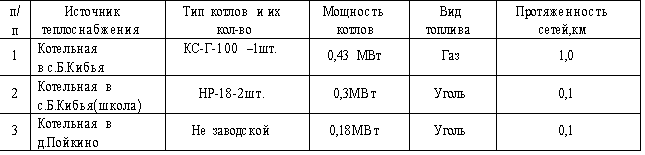 Жилой сектор усадебного типа обеспечиваются теплом от индивидуальных источников тепла, топливом для которых служит природный газ, уголь, дрова и жидкое топливо.Состояние котельного оборудования, в основном, удовлетворительное, в то время как тепловые сети имеют большой процент износа.Газовая котельная является основным источником тепла в центре с.Бол.Кибья.В отопительный период работает по графику 95-70 ºС.Трубопроводы теплотрасс проложены частично надземно на опорах, частично подземно в непроходных каналах.Проектные предложенияГенеральным планом на расчетный срок предлагается:реконструкция существующих котельных (увеличение мощности);строительство модульных котельных мощностью 0,2МВт для проектируемых соцобъектов;строительство теплотрасс в существующей и проектируемой застройке (четырехтрубная прокладка);осуществление грамотной тарифной политики с установлением единых тарифов на тепловую энергию для всех потребителей;использовать при проектировании и строительстве объектов жилищно-гражданского назначения строительные материалы и конструкции, способствующие повышению теплозащиты жилых и общественных зданий согласно новым требованиям строительных норм и правил, а также СП 124.13330.2012 «Тепловые сети».ГазоснабжениеДля газоснабжения потребителей газа в Большекибьинском сельском поселении используется природный и сжиженный газы. Сжиженный газ в основном используется для приготовления пищи в жилых домах и подаётся к газовым плитам от газобаллонных установок.Источником газоснабжения природным газом является Карашурская АГРС с выходным давлением 0,6Мпа.Природный газ используется для приготовления пищи, горячего водоснабжения и отопления жилых домов, промышленных и коммунально-бытовых предприятий от индивидуальных теплогенераторов и котельных. При проектировании реконструкции и строительства систем газоснабжения на территории сельского поселения, развитии проектной застройки населенных пунктов, для снижения риска при воздействии поражающих факторов техногенных и военных ЧС, необходимо учитывать положения СНиП 2.01.51-90.Схема газоснабжения МО «Большекибьинское» Можгинского района принята тупиковая, двухступенчатая: 1 ступень - газопроводы II категории (давлением свыше 0.3МПа до 0.6МПа) от АГРС.В настоящее время выполнена газификация отдельных населенных пунктов Большекибьинского сельского поселения - д.Пойкино, с.Большая Кибья, д.Зобино, д.Туташево, д.Карашур.Дальнейшая газификация населенных пунктов осуществляется с учетом создания технической возможности и на основании утвержденной схемы путем присоединения газораспределительной организацией (филиал АО «Газпром газораспределение Ижевск» в г.Можге) собственников индивидуальных домовладений, в порядке установленном Правилами подключения (технологического присоединения) объектов капитального строительства к сетям газораспределения, утвержденными Постановлением Правительства Российской Федерации от 30.12.2014 г. №1314.Проектные предложенияГенеральным планом предлагается сохранить действующую систему газоснабжения с развитием ее инфраструктуры, подразумевающим:реконструкцию и модернизацию существующих сетей и объектов системы газоснабжения;строительство газопроводов высокого давления к следующим населенным пунктам: д. Каменный Ключ, д. Верхние Юри, д. Атабаево, д. Новотроицк;обеспечить первоочередную газификацию жилищного фонда д. Верхние Юри;подключение к системе газоснабжения сельского поселения запланированных объектов жилой и общественно-деловой застройки.2.8.5	ЭлектроснабжениеЭлектроэнергетика является основой функционирования экономики и жизнеобеспечения, поэтому стратегической задачей предприятий электроэнергетики является бесперебойное и надежное обеспечение хозяйствующих субъектов, объектов социальной сферы и населения электроэнергией.Жилищный фонд обеспечен электрическими сетями в полном объеме от необходимого уровня потребности населения.Электроснабжение потребителей МО «Большекибьинское» осуществляется от системы филиала «Удмуртэнерго» ОАО «МРСК Центра и Приволжья» ПО «Южные электрические сети».Обслуживанием электрических сетей 10...0,4 кВ кв занимаются Можгинский РЭС.Электроснабжение МО «Большекибьинское» выполнено по третьей категории надежности электроснабжения воздушными линиями 10 кВ. Источником электроснабжения МО «Большекибьинское» является ПС 35/10 кВ «Кибья» фидеры №6, №12, №17 и №18.Электроснабжение ПС «Кибья» выполнено от ПС 35/10 кВ «Горняк» и ПС 110/35/10кВ «Ильинская».Количество КТП, установленная мощность трансформаторов и коэффициент загрузки фидеров в зоне действия центров питания, обслуживающих МО «Большекибьинское» сведены в таблицу.Таблица 20 - Количество КТП, установленная мощность трансформаторов и коэффициент загрузки фидеров в зоне действия центров питания, обслуживающих МО «Большекибьинское»Проектные предложенияГенеральным планом предлагается:подключение к системе электроснабжения запланированных объектов жилой и общественно-деловой застройки;реконструкция и ремонт существующих линий электропередач 10-6-0,4кВ и трансформаторных подстанций.Покрытие электрических нагрузок потребителей МО «Большекибьинское» на перспективу будет осуществляться от энергосистемы «Удмуртэнерго». Опорной подстанциейэнергосистемы для объектов нового строительства 1 очереди и на расчетный срок будет существующая ПС 35/10 кВ «Кибья» фидеры №6, №12, №17 и №18.Связь, радиовещание, телевидениеРазвитие связи способствует удовлетворению потребностей населения района и его гостей в области получения и обмена информацией. Развитие связи способствует повышению инвестиционной привлекательности района, способствует притоку новых инвестиций в прочие отрасли.В пределах МО «Большекибьинское сельское поселение» действуют следующие основные виды связи:почтовая;мобильная телефонная связь.Почтовая связьУслуги почтовой связи обеспечивает ФГУП «Почта России». Отделения почтовой связи ФГУП «Почта России» действуют с. Большая Кибья, д. Верхние Юри.Развитие почтовой связи должно быть связано с дальнейшим расширением услуг связи как в области расширения собственно почтовых услуг, так и в области разнообразия финансовых услуг. Кроме того, в сельском поселении необходимо развитие услуг экспресс-доставки.Для улучшения качества обслуживания необходим комплекс мероприятий по демонополизации рынка услуг связи. Мобильная связьВся территория Можгинского сельского поселения находится в зоне уверенного приема сигнала мобильной связи.Службы связи предоставляют абонентам района широкий спектр телекоммуникационных услуг связи. В данном проекте рассматриваются местные телефонные сети, проводное вещание и общие вопросы системы эфирного и кабельного телевидения.Телефонная связьСогласно нормам телефонной плотности для городов и населенных пунктов сельской местности Н.П.2.008-7-85 норма телефонной плотности – 100%-ная телефонизация жилого сектора, 4 телефона-автомата на 1000 жителей и 7% телефонных номеров для предприятий и учреждений от числа номеров жилищного фонда. Расчет потребности в телефонных номерах:Определение количества телефонных номеров жилищного фонда. В соответствии с произведенными расчетами численность населения сельского поселения на расчетный срок составит 2700 человек. С учетом прогнозируемого среднего размера семьи (3,0 человека) число домохозяйств в сельском поселении может составить 900 ед. Таким образом, число телефонных номеров жилищного сектора также будет равно 900 ед.:2700 : 3,0 = 900 - телефонных номеров жилищного сектора,где:2700 – прогнозная численность населения на расчетный срок;3,0 – прогнозный средний размер семьи.Количество телефонных номеров предприятий и учреждений (7% от числа телефонных номеров населения):900 * 0,07 = 63 – телефонных номеров для предприятий и учреждений.Количество телефонов-автоматов:900 : 1000 * 4 ≈ 4 – потребность в телефонах–автоматах.Общее количество телефонных номеров:900+63+4= 967 ед.Для развития системы телефонной связи Генеральным планом на расчетный срок в качестве мероприятий предусматривается обеспечение населения и предприятий сельского поселения телефонной проводной связью (не менее 967 телефонных номера), в том числе установка таксофонов в количестве 4 штук.Инженерная подготовка территорииОсновные решения по инженерной подготовке территории должны быть разработаны в соответствии с проектными предложениями генерального плана муниципального образования «Большекибьинское сельское поселение».Мероприятия по инженерной подготовке территории одновременно являются и мероприятиями по благоустройству территории, поэтому обе группы мероприятий целесообразно проводить одновременно. В соответствии с архитектурно-планировочным решением и инженерно-геологическими условиями, Генеральным планом предусматривается на расчетный срок проведение мероприятий защиты от подтопления поверхностными и грунтовыми водами (умеренная и слабая степень) на территории населенного пункта сельского поселения. Комплекс мероприятий по инженерной подготовке территории должен быть направлен на охрану и восстановление природной среды.Зеленый фонд муниципального образованияМожгинский район расположен в хвойно-широколиственном лесном районе европейской части Российской Федерации. Согласно геоботаническому районированию Удмуртии территория района относится к геоботаническому району IV-«Центральный», в образовании лесов которого активное участие принимают широколиственные породы: клен, липа, вяз, дуб. Как правило, они образуют второй ярус древостоя, но нередко встречаются в первом ярусе.Территория Большекибьинского сельского поселения входит в состав Можгинского лесничества Горнякского участкового лесничества. Лесистость МО «Большекибьинское» составляет около 24% территории поселения. Для территории муниципального образования характерны пихтово-еловые леса с участием широколиственных пород. Также состав лесного фонда представлен пихтой, лиственницей, осиной, липой, ольхой.МО «Большекибьинское» располагает значительными запасами дикорастущих плодов и ягод, орехов, грибов, лекарственного и технического сырья. В настоящее время значительныезапасы дикоросов остаются невостребованными. Основным сборщиком дикорастущей продукции является население.Зеленый фонд является важным фактором архитектурно-планировочной и пространственной организации территории населенных пунктов, придавая ей своеобразие и выразительность.По функциональному назначению все объекты озеленения делятся на три группы:а) общего пользования – парки, сады, скверы жилых районов, скверы на площадях, в отступах застройки, при группе жилых домов, бульвары вдоль улиц, пешеходных трасс, набережных;б) ограниченного пользования на участках жилых домов, детских учреждений, школ, вузов, культурно-просветительских учреждений, спортивных сооружений, учреждений здравоохранения;в) специального назначения – озеленение водоохранных и санитарно-защитных зон, магистралей, улиц, кладбищ, ветрозащитные насаждения, питомники.Основной функцией зеленых насаждений общего и ограниченного пользования является обеспечение различных форм и уровней досуга. Охрана зеленого фонда сельского поселения предусматривает систему мероприятий, обеспечивающих сохранение и развитие зеленого фонда, и мероприятий, необходимых для нормализации экологической обстановки и создания благоприятной окружающей среды.Расчет нормативной площади зеленых насажденийРасчет нормативной площади зеленых насаждений на расчетный срок представлен в таблице. Таблица 21 – Расчёт нормативной площади зелёных насажденийНа одного жителя муниципального образования «Большекибьинское сельское поселение» в расчетном периоде должно приходиться 12 м2 зеленых насаждений общего пользования. Таким образом, площадь планируемых зеленых насаждений на расчетный срок составляет не менее 3,2 га.Проектные предложенияОхрана зеленого фонда предусматривает систему мероприятий, обеспечивающих сохранение и развитие зеленых насаждений, необходимые для нормализации экологической обстановки. Необходимо осуществить формирование озелененных общественных пространств вдоль всей протяженности существующей и планируемой улично-дорожной сети населенных пунктов.Санитарная очистка территории. Размещение кладбищСанитарная очистка территорииТвердые бытовые отходы, образующиеся на территории муниципального образования вывозятся на полигон ТБО г.Можга предприятием «Экосервис».Согласно ст.18 ФЗ от 04.05.1999 №96-ФЗ «Об охране атмосферного воздуха» хранение, захоронение и обезвреживание на территориях организаций и населенных пунктов, загрязняющих атмосферный воздух отходов производства и потребления, в том числе дурнопахнущих веществ, а также сжигание таких отходов без специальных установок, предусмотренных правилами, утвержденными федеральным органом исполнительной власти в области охраны окружающей среды, запрещается.Юридические лица, отходы производства и потребления которых являются источниками загрязнения атмосферного воздуха, обязаны обеспечивать своевременный вывоз таких отходов на специализированные места их хранения или захоронения, а также на другие объекты хозяйственной или иной деятельности, использующие такие отходы в качестве сырья.Места хранения и захоронения загрязняющих атмосферный воздух отходов производства и потребления должны быть согласованы с территориальными органами федерального органа исполнительной власти в области охраны окружающей среды и территориальными органами других федеральных органов исполнительной власти.В комплекс по санитарной очистке территории сельского поселения  входят сбор, удаление, обеззараживание с последующей утилизацией жидких, твердых хозяйственно-бытовых отходов. При санитарной очистке населенных пунктов поселения необходимо выполнять следующие мероприятия:очистку жилых домов, общественных зданий и прилегающих к ним территорий производить коммунальным транспортом регулярно и в кратчайшие сроки;максимально механизировать все процессы очистки, поливки, полностью исключить ручные работы с отходами;обеспечить герметичность емкостей для вывозки отходов;обезвреживание отходов производить в местах, установленных для этой цели;транспортировать жидкие отходы на сливную станцию очистных сооружений;обезвреживание и захоронение трупов животных производить в отведенном для этой цели месте (скотомогильнике).Таблица 22 – Расчет прогнозного объема накопления ТБО на 1ю очередь и расчетный срокСброс твердых бытовых отходов предусматривается в металлические контейнеры объемом 1 м3, которые устанавливаются на специальных площадках, для обслуживания групп жилых домов и общественных зданий. Среднесуточное накопление отходов составит:3780 : 365 ≈ 11 м3С учетом периодичности вывоза мусора (1 выезд в два дня) количество контейнеров составит:11 х 2 = 22 шт.На сегодняшний день в сельском поселении контейнеры не установлены, поэтому Генеральным планом предлагается установить в сельском поселении 22 контейнера. Примерный расчет площади, необходимой для хранения твердых бытовых отходов, приведен ниже:3780 * 20 / 10 = 7560 м2 или 0,8 га ≈ 1,0 гагде: 20 – расчетный период, лет;3780 – норма накопления отходов поселением в год, м3;10 – высота складирования, м.Таким образом, для размещения всех бытовых отходов, которые будут образованы на территории МО «Большекибьинское» до 2037 г., требуется обеспечить наличие свободной площади полигона, равной не менее 1,0 га. Проектные предложенияДля стабилизации и дальнейшего решения проблемы санитарной очистки территории поселения Генеральным планом предлагается разработать схему обращения с отходами, в составе которой должны быть предусмотрены следующие меры:выявление всех несанкционированных свалок и их рекультивация;разработка схемы санитарной очистки территории с применением мусорных контейнеров;организация регулярного сбора ТБО у населения, оборудование контейнерных площадок, установка мусорных контейнеров в количестве 22 шт. по территории сельского поселения.Размещение кладбищНа территории МО «Большекибьинское» находятся два действующих кладбища. Кладбище, площадью 3,0 га, расположено южнее д.Туташево, другое у северных границ с.Большая Кибья, площадью 8,0 га. Места для последующих захоронений на кладбище у села отсутствуют.По строительным нормам и правилам, утвержденным СНиП 2.07.01-89* «Градостроительство. Планировка и застройка городских и сельских поселений» на тысячу населения требуется  площади кладбища. Таким образом, на расчетный срок при численности населения, равной 2700 человек, необходимо обеспечить наличие свободной площади территорий ритуального значения не менее 0,7  га. Генеральным планом предлагается на расчетный срок расширение территории кладбища возле с.Большая Кибья на 0,7 га.Санитарно-экологическое состояние окружающей средыИсследования последних лет в области экологической эпидемиологии и анализа риска для здоровья населения позволяют утверждать, что среда обитания, наряду с социальными проблемами, является одним из важнейших условий, определяющих состояние здоровья человека.Оценка санитарно-экологического состояния окружающей среды муниципального образования «Большекибьинское сельское поселение» выполняется с целью выявления существующих условий проживания населения и обоснования проектных решений, направленных на обеспечение экологической безопасности и комфортных условий проживания.	Атмосферный воздухОсновным источником загрязнения воздуха в МО «Большекибьинское сельское поселение» является автотранспорт.Санитарное состояние атмосферного воздуха определяется следующими факторами:природно-климатические показатели;выбросы от промышленных объектов;выбросы от инженерных и отопительных объектов;выбросы от автотранспорта. От предприятий различной экономической деятельности производятся следующие виды выбросов: твёрдые вещества, диоксид серы, оксиды углерода, окислы азота, углеводороды и летучие органические вещества.Поддержание экологической ситуации в отношении атмосферного воздуха на данной территории возможно проводить в двух направлениях: максимально-возможное ограничение выбросов в атмосферу вредных примесей;рациональное размещение проектируемых промышленных объектов, с учетом нормативно-правовых документов и законодательства РФ в области охраны окружающей среды.Поверхностные и подземные водыДля стабилизации экологической обстановки на водных объектах Генеральным планом предлагается:строительство канализационных очистных сооружений;организацию систем сбора и очистки ливневых стоков;организация водоохранных и прибрежных защитных полос вдоль рек;соблюдение специальных режимов на территориях санитарной охраны и водоохранных зон рек;действенный контроль за использованием водных ресурсов и их качеством. ПочвыПочвы являются основным накопителем токсичных веществ, содержащихся в промышленных и бытовых отходах, складируемых на поверхности, в выбросах предприятий и автотранспорта, сбросах сточных вод.Гигиенические требования к качеству почв устанавливаются с учетом их специфики, почвенно-климатических особенностей населенных мест, фонового содержания химических соединений и элементов.Одной из экологических проблем на территории сельского поселения, как и во всем районе, является ситуация в сфере обращения с отходами. Накопленные и образующиеся бытовые отходы, отходы потребления представляют опасность для здоровья человека и окружающей среды, а также создают напряженность экологической обстановки.На территории сельского поселения находятся скотомогильники и стихийные свалки.Санитарное состояние почвы играет огромную роль в выращивании безопасного экологически чистого продукта.Генеральным планом в качестве мероприятий по улучшению почвенного покрова территории сельского поселения предлагается:проведение планомерных работ по специально разработанной программе улучшения агрохимического состояния пахотных земель;внедрение технологии и создание предприятия по переработке твердо-бытовых отходов. Радиационная обстановкаРадиационная обстановка на территории сельского поселения спокойная, но требует дальнейшего контроля и изучения.Зоны с особыми условиями использования территорий2.13.1 Зоны особо охраняемых природных территорийПамятники природы – это уникальные и ценные в научном, культурном, познавательном и оздоровительном отношении объекты, представляющие собой небольшие урочища (участки долины рек и побережий озёр), отдельные объекты (редкие геологические обнажения, минеральные источники, ценные породы деревьев), небольшие популяции животных.«Дубовая роща»Памятник природы расположен в  юго-восточнее районного центра г. Можга, на южной окраине д. Чежесь-Какси. В геоморфологическом отношении занимает долину реки без названия, правого притока р. Вала, чье устье располагается в  выше устья р. Ныша. На западе оконтуривают лесной массив на правом склоне долины безымянного ручья. Частично расположен северо-восточнее деревни Верхние Юри.Основная цель природоохранных мероприятий на территории данного памятника природы – сохранение ценного участка полновозрастного водораздельного широколиственно-хвойного лесного массива со специфическим видовым составом растений и животных. Объект имеет средообразующее, ресурсосберегающее, рекреационное и научно-познавательное значение.Ранг памятника природы – комплексный, республиканский, функциональное назначение – средоформирующее, научно-познавательное.Доля площади особо охраняемых природных территорий составляет менее 0,3 %. В виду активного агропромышленного освоения природного потенциала представляется целесообразным создание новых особо охраняемых природных территорий. Согласно оценке состояния редких и исчезающих видов растений и животных с созданием локальной сети особо охраняемых природных территорий в Можгинском районе планируется небольшая реструктуризация существующих, а также создание новых объектов.Основная стратегическая задача развития природно-экологического каркаса состоит в формировании цельного, экологически связанного природного каркаса территории, обеспечивающего сохранение и стабильное воспроизводство природных ресурсов (водных, лесных и пр.), экологическую стабильность территории в межрегиональном масштабе.Основная концепция развития природно-экологического каркаса в СТП рассматривается в разрезе природных межрайонных природных связей, так как именно интеграция существующей системы, в единый природно-территориальный и исторически целостный комплекс, способствует эффективному управлению и рациональному использованию природных ресурсов. Главной идеей является развитие концепции эконета (экологической сети).Система охраняемых природных территорий, или экологическая сеть, должна состоять из нескольких элементов. Наиболее крупные и ценные территории, с высоким видовым разнообразием, составляют ядра экологического каркаса. Но в изоляции их не сохранить - они должны быть соединены между собой «коридорами», чтобы обеспечить связь популяций и генетический обмен между ними, а также природные объекты искусственного происхождения (парки, пруды).Использование территорий памятников природы осуществляется в соответствии со статьей 27 закона «Об особо охраняемых природных территориях» от 14.03.95 № 33-ФЗ. На территориях, на которых находятся памятники природы, и в границах их охранных зон запрещается всякая деятельность, влекущая за собой нарушение сохранности памятников природы.В 2006 году по заказу Министерства природных ресурсов Удмуртским государственным университетом был выполнен отчет «Оценка состояния редких и исчезающих видов растений и животных с созданием локальной сети особо охраняемых природных территорий на юго-западе Удмуртской Республики (Кизнерский, Можгинский и Малопургинский районы)».Согласно отчету на территории района предлагается реорганизация системы ООПТ. Проведенное геоботаническое обследование территории Можгинского района позволило выявить новые объекты ООПТ.Памятник природы «Урочище «Юринское»Выделяемый памятник расположен в восточной части Можгинского района. Расположен в  восточнее районного центра г. Можга, на северо-восточной окраине д. Верх. Юри. В геоморфологическом отношении занимает левый коренной склон и днище долины р. Юринка. Объект находится по левобережью р. Юринка и занимает поверхности левобережной поймы, коренного склона и прилегающего к нему поверхность нижнего плато с абсолютными отметками 200-. На междуречье и на эрозионный срез склона выходят породы верхнеказанского подъяруса пермской системы. Днище долины сложено современным (голоценовым) аллювием. В природном комплексе представлены: фации элювиальных ландшафтов междуречий, фации трансэлювиального ландшафта экспонированного на юго-запад склона и фации гидроморфных ландшафтов.Территория имеет сложную форму. Общая площадь около , из них  занято землями ГЛФ, оставшиеся  – с/х земли.Северная граница, выделяемого кластера проведена по просекам 15, 12 и 16 кварталов Горнякского лесничества, восточная – от пересечения просеки между 13 и 16 кварталом с административной границей района и далее по ней на юг до пересечения с руслом реки Юринка. Далее по руслу р.Юринка граница замыкает контуры выделенного кластера.Землепользователь: Горнякское лесничество Можгинского лесхоза.Основная цель природоохранных мероприятий на данной территории – сохранение флоры и фауны склоновых лесов, характеризующихся наличием неморального компонента в древостое - дуба. Плакорные дубравы крайне редки в Удмуртии. Объект имеет средообразующее, ресурсосберегающее, рекреационное и научно-познавательное значение.На данной территории отмечено произрастание 4 редких видов растений Красной книги Удмуртии. Из видов насекомых, включенных в Красную книгу Удмуртской Республики, в широколиственном лесу на склоне обитают шмель Шренка и мнемозина (оба вида с III категорией статуса). На старых дубах возможно обитание дубового пестрого усача. В лесу на склоне также отмечен ряд редких видов, не включенных в Красную книгу, в частности птеростих уральский, жужелица ржавая, жужелица Шенхерра и др.Общие рекомендации по организации природоохранной деятельности: регламентирование рекреационной нагрузки с установлением информационных щитов и аншлагов, ограничение степени хозяйственного воздействия (запрещение рубок основного пользования в лесу на склоне).Ранг ПП – комплексный, республиканский, функциональное назначение – средоформирующее и ресурсоохранное, научно-познавательное, рекреационное.2.13.2 Рекреационно-туристические зоныТуризм – один из видов активного отдыха и наиболее эффективное средство удовлетворения рекреационных потребностей, составная часть здравоохранения, физической культуры, средство духовного, культурного и социального развития личности.Удмуртская Республика характеризуются относительно благоприятными природно-климатическими условиями в летний сезон, и с учетом других физико-географических характеристик отнесена к территориям, благоприятным (в южной своей части) для организации рекреационной деятельности. Территория республики характеризуется наличием сохранившихся в малоизмененном виде уникальных и ценных в экологическом плане природных территорий.Преимущественными видами отдыха являются – кратковременный семейный отдых, детский отдых, пригородный отдых выходного дня, в том числе садоводство. Преимущественными видами рекреации сельского поселения могут стать: - краткосрочный отдых и отдых выходного дня; - активный отдых (большинство видов);- летний детский отдых.Зоны охраны объектов культурного наследияВ ходе исследования старинных сельских поселений Можгинского района предлагается присвоить статус исторического поселения с. Большая Кибья.В с. Большая Кибья помимо туристско-рекреационных центров можно организовать:- локальные узлы туристской активности – существующие и перспективные маршрутно-опорные центры, где располагаются объекты, наиболее интересные для посещения в силу высокого историко-культурного или природно-рекреационного потенциала;- маршрутно-транзитные точки - небольшие населенные пункты, имеющие на своей территории отдельные памятники истории и культуры или объекты рекреации. Здесь необходимо развитие системы объектов кратковременного обслуживания.По данным Министерства культуры и туризма Удмуртской республики на территории сельского поселения расположены 7 объектов культурного наследия — из них 2 вновь выявленных объекта археологии.Таблица 23– Объекты культурного наследия Большекибьинского спТаблица 24 - Список выявленных объектов культурного (археологического) наследия на территории МО «Большекибьинское»Модель управления культурным наследием состоит из следующих видов использования объектов культурного наследия:музеефикация объектов культурного наследия (в рамках развития познавательного туризма);использование объектов культурного наследия как туристические ресурсы в целях сохранения памятников, а также экономической целесообразности (как источник дохода местного бюджета района);популяризация объектов культурного наследия;создание системы мониторинга объектов культурного наследия;выявление исторически ценной застройки на территории района, и с целью ее сохранения придать статус памятника культуры с дальнейшим постановлением на учет;создание охранных зон объектов культуры.В соответствии с требованиями Федерального Закона «Об объектах культурного наследия (памятниках истории и культуры) народов Российской Федерации», в целях обеспечения сохранности объекта культурного наследия в его исторической среде на сопряженной с ним территории устанавливаются зоны охраны объекта культурного наследия: охранная зона, зона регулирования застройки и хозяйственной деятельности, зона охраняемого природного ландшафта.Охранная зона - территория, в пределах которой в целях обеспечения сохранности объекта культурного наследия в его историческом ландшафтном окружении устанавливается особый режим использования земель, ограничивающий хозяйственную деятельность и запрещающий строительство, за исключением применения специальных мер, направленных на сохранение и регенерацию историко-градостроительной или природной среды объекта культурного наследия.Защитными зонами объектов культурного наследия являются территории, которые прилегают к включенным в реестр памятникам и ансамблям (за исключением указанных в пункте 2  статьи 34 закона «Об объектах культурного наследия …»  объектов культурного наследия) и в границах которых в целях обеспечения сохранности объектов культурного наследия и композиционно-видовых связей (панорам) запрещаются строительство объектов капитального строительства и их реконструкция, связанная с изменением их параметров (высоты, количества этажей, площади), за исключением строительства и реконструкции линейных объектов.Защитные зоны не устанавливаются для объектов археологического наследия, некрополей, захоронений, расположенных в границах некрополей, произведений монументального искусства, а также памятников и ансамблей, расположенных в границах достопримечательного места, в которых соответствующим органом охраны объектов культурного наследия установлены предусмотренные статьей 56.4 закона «Об объектах культурного наследия …» требования и ограничения. Границы защитной зоны объекта культурного наследия устанавливаются:1) для памятника, расположенного в границах населенного пункта, на расстоянии 100 метров от внешних границ территории памятника, для памятника, расположенного вне границ населенного пункта, на расстоянии 200 метров от внешних границ территории памятника;2) для ансамбля, расположенного в границах населенного пункта, на расстоянии 150 метров от внешних границ территории ансамбля, для ансамбля, расположенного вне границ населенного пункта, на расстоянии 250 метров от внешних границ территории ансамбля.В случае отсутствия утвержденных границ территории объекта культурного наследия, расположенного в границах населенного пункта, границы защитной зоны такого объекта устанавливаются на расстоянии  от линии внешней стены памятника либо от линии общего контура ансамбля, образуемого соединением внешних точек наиболее удаленных элементов ансамбля, включая парковую территорию. В случае отсутствия утвержденных границ территории объекта культурного наследия, расположенного вне границ населенного пункта, границы защитной зоны такого объекта устанавливаются на расстоянии  от линии внешней стены памятника либо от линии общего контура ансамбля, образуемого соединением внешних точек наиболее удаленных элементов ансамбля, включая парковую территорию.2.13.4 Водоохранные зоны и прибрежные защитные полосыВ соответствии со статьей 65 Водного кодекса РФ, водоохранными зонами (ВЗ) являются территории, которые примыкают к береговой линии морей, рек, ручьев, каналов, озер, водохранилищ и на которых устанавливается специальный режим осуществления хозяйственной и иной деятельности в целях предотвращения загрязнения, засорения, заиления указанных водных объектов и истощения их вод, а также сохранения среды обитания водных биологических ресурсов и других объектов животного и растительного мира.В границах водоохранных зон устанавливаются прибрежные защитные полосы (ПЗП), на территориях которых вводятся дополнительные ограничения хозяйственной и иной деятельности.Размеры и границы водоохранных зон, а также режим их использования утверждены статьей 65 Водного кодекса РФ. Ширина водоохраной зоны рек или ручьев устанавливается от их истока для рек или ручьев протяженностью:1) до десяти километров – в размере пятидесяти метров;2) от десяти до пятидесяти километров – в размере ста метров;3) от пятидесяти километров и более – в размере двухсот метров.Радиус водоохранной зоны для истоков реки, ручья устанавливается в размере пятидесяти метров.Ширина водоохранной зоны озера, водохранилища, за исключением озера, расположенного внутри болота, или озера, водохранилища с акваторией менее 0,5 квадратного километра, устанавливается в размере пятидесяти метров. Ширина водоохранной зоны водохранилища, расположенного на водотоке, устанавливается равной ширине водоохранной зоны этого водотока. Водоохранные зоны магистральных или межхозяйственных каналов совпадают по ширине с полосами отводов таких каналов.Местоположение границ водоохранных зон (ВЗ)В границах водоохранных зон запрещаются:1) использование сточных вод для удобрения почв;2) размещение кладбищ, скотомогильников, мест захоронения отходов производства и потребления, химических, взрывчатых, токсичных, отравляющих и ядовитых веществ, пунктов захоронения радиоактивных отходов;3) осуществление авиационных мер по борьбе с вредителями и болезнями растений;4) движение и стоянка транспортных средств (кроме специальных транспортных средств), за исключением их движения по дорогам и стоянки на дорогах и в специально оборудованных местах, имеющих твердое покрытие.В границах водоохранных зон допускаются проектирование, строительство, реконструкция, ввод в эксплуатацию, эксплуатация хозяйственных и иных объектов при условии оборудования таких объектов сооружениями, обеспечивающими охрану водных объектов от загрязнения, засорения и истощения вод в соответствии с водным законодательством и законодательством в области охраны окружающей среды.В лесах водоохранных зон осуществление рубок главного пользования запрещается. Разрешается проведение рубок промежуточного пользования и других лесохозяйственных мероприятий, обеспечивающих охрану водных объектов.Границы прибрежных защитных полос (ПЗП)Для реки, ручья протяженностью менее десяти километров от истока до устья водоохранная зона совпадает с прибрежной защитной полосой.Прибрежную защитную полосу водных объектов муниципального образования необходимо установить шириной от 30 до  в зависимости от угла уклона берега водного объекта (тридцать метров для обратного или нулевого уклона, сорок метров для уклона до трех градусов и пятьдесят метров для уклона три и более градуса).Для расположенных в границах болот проточных и сточных озер и соответствующих водотоков ширина прибрежной защитной полосы устанавливается в размере пятидесяти метров.При наличии ливневой канализации и набережных границы прибрежных защитных полос совпадают с парапетами набережных. Ширина водоохранной зоны на таких территориях устанавливается от парапета набережной. При отсутствии набережной ширина водоохранной зоны, прибрежной защитной полосы измеряется от береговой линии.В границах прибрежных защитных полос наряду с установленными для водоохранных зон ограничениями запрещаются:1) распашка земель;2) размещение отвалов размываемых грунтов;3) выпас сельскохозяйственных животных и организация для них летних лагерей, ванн.Ширина водоохранных зон и прибрежных защитных полос водных объектов, расположенных на территории МО «Большекибьинское сельское поселение», приведена в таблице.Таблица 25– Ширина водоохранных зон и прибрежных защитных полос водных объектовУстановление на местности границ водоохранных зон и границ прибрежных защитных полос водных объектов, в том числе посредством специальных информационных знаков, осуществляется в порядке, установленном Правительством Российской Федерации.Поддержание в надлежащем состоянии водоохранных зон и прибрежных защитных полос возлагается на водопользователей. Собственники земель, землевладельцы и землепользователи, на землях которых находятся водоохранные зоны и прибрежные защитные полосы, обязаны соблюдать установленный режим использования этих зон и полос.2.13.5 Зоны санитарной охраны источников питьевого водоснабженияВ соответствии с СанПиН 2.1.4.1110-02 «Зоны санитарной охраны источников водоснабжения и водопроводов питьевого назначения» и СНиП 2.04.02-84 «Водоснабжение. Наружные сети и сооружения», каждый конкретный источник хозяйственно-питьевого водоснабжения должен иметь проекты зон санитарной охраны (ЗСО).Основной целью создания и обеспечения режима в ЗСО является санитарная охрана от загрязнения источников водоснабжения и водопроводных сооружений, а также территорий, на которых они расположены.Зоны санитарной охраны организуются в составе трех поясов. Первый пояс (строгого режима) включает территорию расположения водозаборов, площадок всех водопроводных сооружений и водоподводящего канала. Второй и третий пояса (пояса ограничений) включают территорию, предназначенную для предупреждения загрязнения воды источников водоснабжения.Санитарная охрана водоводов обеспечивается санитарно-защитной полосой.Проектом предлагается установить зоны санитарной охраны для всех существующих и планируемых объектов и сетей водоснабжения муниципального образования. Все действующие объекты водоснабжения в обязательном порядке должны иметь проекты организации ЗСО. Размеры ЗСО должны устанавливаться в соответствии с СанПиН 2.1.4.1110-02 «Зоны санитарной охраны источников водоснабжения и водопроводов питьевого назначения» и СНиП 2.04.02-84 «Водоснабжение. Наружные сети и сооружения».Определение границ поясов ЗСО подземных источников водоснабженияГраница первого пояса устанавливается на расстоянии не менее 30 м от водозабора - при использовании защищенных подземных вод и на расстоянии не менее 50 м - при использовании недостаточно защищенных подземных вод.Граница первого пояса ЗСО группы подземных водозаборов должна находиться на расстоянии не менее 30 и 50 м от крайних скважин.Для водозаборов из защищенных подземных вод, расположенных на территории объекта, исключающего возможность загрязнения почвы и подземных вод, размеры первого пояса ЗСО допускается сокращать при условии гидрогеологического обоснования по согласованию с центром государственного санитарно-эпидемиологического надзора.К недостаточно защищенным подземным водам относятся:1) грунтовые воды, т.е. подземные воды первого от поверхности земли безнапорного водоносного горизонта, получающего питание на площади его распространения;2) напорные и безнапорные межпластовые воды, которые в естественных условиях или в результате эксплуатации водозабора получают питание на площади ЗСО из вышележащих недостаточно защищенных водоносных горизонтов через гидрогеологические окна или проницаемые породы кровли, а также из водотоков и водоемов путем непосредственной гидравлической связи.Для водозаборов при искусственном пополнении запасов подземных вод граница первого пояса устанавливается как для подземного недостаточно защищенного источника водоснабжения на расстоянии не менее 50 м от водозабора и не менее 100 м от инфильтрационных сооружений (бассейнов, каналов и др.).В границы первого пояса инфильтрационных водозаборов подземных вод включается прибрежная территория между водозабором и поверхностным водоемом, если расстояние между ними менее 150 метров.Границы второго и третьего поясов. При определении границ второго и третьего поясов следует учитывать, что приток подземных вод из водоносного горизонта к водозабору происходит только из области питания водозабора, форма и размеры которой в плане зависят от:типа водозабора (отдельные скважины, группы скважин, линейный ряд скважин, горизонтальные дрены и др.);величины водозабора (расхода воды) и понижения уровня подземных вод;гидрологических особенностей водоносного пласта, условий его питания и дренирования.Граница второго пояса ЗСО определяется гидродинамическими расчетами исходя из условий, что микробное загрязнение, поступающее в водоносный пласт за пределами второго пояса, не достигает водозабора.Определение границ поясов ЗСО поверхностных источников водоснабженияГраница первого пояса ЗСО водопровода с поверхностным источником устанавливается с учетом конкретных условий в следующих пределах:а) для водотоков:	вверх по течению - не менее 200 м от водозабора;вниз по течению - не менее 100 м от водозабора;по прилегающему к водозабору берегу - не менее 100 м от линии уреза воды летне-осенней межени;в направлении к противоположному от водозабора берегу при ширине реки или канала менее 100 м, вся акватория и противоположный берег шириной 50 м от линии уреза воды при летне-осенней межени, при ширине реки или канала более 100 м, полоса акватории шириной не менее 100 метров;б) для водоемов (водохранилища, озера) граница первого пояса должна устанавливаться в зависимости от местных санитарных и гидрологических условий, но не менее 100 м во всех направлениях по акватории водозабора и по прилегающему к водозабору берегу от линии уреза воды при летне-осенней межени.Граница второго пояса ЗСО водотока ниже по течению должна быть определена с учетом исключения влияния ветровых обратных течений, но не менее 250 м от водозабора.Боковые границы второго пояса ЗСО от уреза воды при летне-осенней межени должны быть расположены на расстоянии:а) при равнинном рельефе местности - не менее 500 м;б) при гористом рельефе местности - до вершины первого склона, обращенного в сторону источника водоснабжения, но не менее 750 м при пологом склоне и не менее 1000 м при крутом.Граница второго пояса ЗСО на водоемах должна быть удалена по акватории во все стороны от водозабора на 3 км при наличии нагонных ветров до 10 процентов и 5 км при наличии нагонных ветров более 10 процентов.Граница второго пояса ЗСО на водоемах по территории должна быть удалена в обе стороны по берегу на 3 или 5 км и от уреза воды при нормальном подпорном уровне (НПУ) - на 500-1000 метров.В отдельных случаях, с учетом конкретной санитарной ситуации и при соответствующем обосновании, территория второго пояса может быть увеличена по согласованию с центром государственного санитарно-эпидемиологического надзора.Границы третьего пояса ЗСО поверхностных источников водоснабжения на водотоке вверх и вниз по течению совпадают с границами второго пояса. Боковые границы должны проходить по линии водоразделов в пределах 3-5 километров, включая притоки. Границы третьего пояса поверхностного источника на водоеме полностью совпадают с границами второго пояса.Определение границ ЗСО водопроводных сооружений и водоводовЗона санитарной охраны водопроводных сооружений, расположенных вне территории водозабора, представлена первым поясом (строгого режима), водоводов – санитарно-защитной полосой.Граница первого пояса ЗСО водопроводных сооружений принимается на расстоянии:от стен запасных и регулирующих емкостей, фильтров и контактных осветлителей - не менее 30 м;от водонапорных башен - не менее 10 м;от остальных помещений (отстойники, реагентное хозяйство, склад хлора, насосные станции и др.) - не менее 15 м.По согласованию с центром государственного санитарно-эпидемиологического надзора, первый пояс ЗСО для отдельно стоящих водонапорных башен, в зависимости от их конструктивных особенностей, может не устанавливаться.Ширину санитарно-защитной полосы следует принимать по обе стороны от крайних линий водопровода:при отсутствии грунтовых вод – не менее 10 м при диаметре водоводов до 1000 мм и не менее 20 м при диаметре водоводов более 1000 мм;при наличии грунтовых вод – не менее 50 м вне зависимости от диаметра водоводов.В каждом из трех поясов, а также в пределах санитарно-защитной полосы соответственно их назначению устанавливается специальный режим и определяется комплекс мероприятий, направленных на предупреждение ухудшения качества воды, которые определены СанПиН 2.1.4.1110-02 «Зоны санитарной охраны источников водоснабжения и водопроводов питьевого назначения» и СНиП 2.04.02-84 «Водоснабжение. Наружные сети и сооружения».Таблица 26 – Регламенты использования территорий зон санитарной охраны источников водоснабжения2.13.6 Санитарно-защитные зоныВ соответствии с СанПиН 2.2.1/2.1.1.2555-09, требования по установлению санитарно-защитных зон (СЗЗ) распространяются на размещение, проектирование, строительство и эксплуатацию вновь строящихся, реконструируемых и действующих промышленных объектов и производств, объектов транспорта, связи, сельского хозяйства, энергетики, опытно-экспериментальных производств, объектов коммунального назначения, спорта, торговли, общественного питания и др., являющихся источниками воздействия на среду обитания и здоровье человека.Территория СЗЗ предназначена для: обеспечения снижения уровня воздействия до требуемых гигиенических нормативов по всем факторам воздействия за ее пределами (ПДК, ПДУ);создания санитарно-защитного барьера между территорией предприятия (группы предприятий) и территорией жилой застройки;организации дополнительных озелененных площадей, обеспечивающих экранирование, ассимиляцию и фильтрацию загрязнителей атмосферного воздуха, и повышение комфортности микроклимата.	По своему функциональному назначению санитарно-защитная зона является защитным барьером, обеспечивающим уровень безопасности населения при эксплуатации объекта в штатном режиме.СЗЗ промышленных объектовВ зависимости от характеристики выбросов для промышленного объекта и производства размер санитарно-защитной зоны устанавливается от границы промплощадки и/или от конкретного источника выбросов загрязняющих веществ.Генеральным планом предлагается на основании СанПиН 2.2.1/2.1.1.2555-09 разработать и установить: в обязательном порядке проекты санитарно-защитных зон для всех существующих и планируемых объектов I - III классов опасности;в рекомендательном порядке проекты санитарно-защитных зон для всех существующих и планируемых объектов IV - V классов опасности.Для групп промышленных объектов и производств или промышленного узла на основании СанПиН 2.2.1/2.1.1.2555-09 устанавливается санитарно-защитная зона с учетом суммарных выбросов в атмосферный воздух и физического воздействия источников промышленных объектов и производств, входящих в единую зону.Представленные в таблице размеры санитарно-защитных зон являются ориентировочными (нормативными).Таблица 27 - Перечень промышленных предприятий и иных объектов, расположенных на территории МО «Большекибьинское сельское поселение», с указанием нормативных размеров санитарно-защитных зонБолее точные значения СЗЗ необходимо определять посредством создания проектов санитарно-защитных зон для каждого конкретного объекта.СЗЗ объектов специального назначенияТаблица 28 – Санитарно-защитные зоны для объектов специального назначения, расположенных на территории муниципального образования (на расчетный срок)СЗЗ объектов транспортной инфраструктурыДля автомобильных дорог в соответствии с ст.26 ФЗ «Об автомобильных дорогах и о дорожной деятельности в Российской Федерации и о внесении изменений в отдельные законодательные акты Российской Федерации» №257-ФЗ от 08.11.07 устанавливаются придорожные полосы автомобильных дорог – территории, которые прилегают с обеих сторон к полосе отвода автомобильной дороги и в границах которых устанавливается особый режим использования земельных участков.Придорожные полосы устанавливаются для автомобильных дорог, за исключением автомобильных дорог, расположенных в границах населенных пунктов.Размер придорожных полос автомобильных дорог определяется в зависимости от класса и (или) категории автомобильных дорог с учетом перспектив их развития.Зоны санитарного разрыва высоковольтных линий устанавливаются на основании РД 153-34.0-03.150-00. Зоны санитарного разрыва вдоль ВЛ представлена в виде земельного участка и воздушного пространства, ограниченная вертикальными плоскостями, отстоящими по обе стороны линии от крайних проводов при неотклоненном их положении. Размеры зоны санитарного разрыва представлены в таблице 28. Таблица 29 – Зоны санитарного разрыва для линий электропередачНа основании приложений 1-6 СанПиН 2.2.1/2.1.1.2555-09, для трубопроводов для сжиженных углеводородных газов создаются зоны санитарных разрывов. Рекомендуемые минимальные размеры зон санитарных разрывов для сети межпоселковых газопроводов с диаметром труб 325 мм составляют 350 м. Для благополучного существования и дальнейшего развития всех образований как жилых, так промышленных и коммунально-складских важным является организация СЗЗ с проведением следующих мероприятий:инвентаризации жилой застройки, расположенной в СЗЗ, с целью определения точного количества жителей, требующих переселения;переселения людей, живущих в и запрещения дальнейшего развития жилой застройки на данной территории;создание инвестиционных промышленных площадок на территории «переносимого» жилищного фонда;снижение выбросов вредных веществ в атмосферу посредством установки пыле- и газоулавливающего оборудования на предприятиях, а также реконструкции и усовершенствования имеющегося оборудования.Регламенты использования территорий санитарно-защитных зон, определенные СанПиН 2.2.1/2.1.1.2555-09, представлены в таблице.Таблица 30 – Регламенты использования территории санитарно-защитных зонМЕРОПРИЯТИЯ, УТВЕРЖДЕННЫЕ ДОКУМЕНТАМИ ТЕРРИТОРИАЛЬНОГО ПЛАНИРОВАНИЯ Схемой территориального планирования Можгинского муниципального района Удмуртской Республики запланированы следующие мероприятия, касающиеся Большекибьинского сельского поселения:дальнейшее развитие производственного комплекса посредством увеличения поголовья скота в молочном животноводстве (за счет существующих ферм) и организации новых фермерских хозяйств в с.Большая Кибья, деревнях Туташево, Пойкино;восстановление сельскохозяйственного производства на существующих площадях в д.Карашур;строительство пристроек к Верхнеюринской школе, где будет располагаться детсад на 2 группы;капитальный ремонт или строительство нового здания сельского дома культуры в с.Большая Кибья;строительство автодороги местного значения для обеспечения устойчивых и удобных связей между населенными пунктами Кватчи-Атабаево;строительство артскважины и водонапорной башни в д.Новотроицк;-   строительство водозаборных сооружений с системой водоподготовки на территории сельского поселения;-  строительство газопроводов высокого давления к следующим населенным пунктам: д. Каменный Ключ, д. Верхние Юри, д. Атабаево, д. Новотроицк;обеспечение первоочередной газификации жилищного фонда д. Верхние Юри;присвоение статуса исторического поселения с. Большая Кибья;периферийный опорный центр сельского расселения с размещением индивидуального жилищного строительства на землях населенных пунктов (без значительного увеличения их территории) и развитием объектов социального и торгового обслуживания  - в с. Большая Кибья.ПЕРЕЧЕНЬ ЗЕМЕЛЬНЫХ УЧАСТКОВ, КОТОРЫЕ ВКЛЮЧАЮТСЯ В ГРАНИЦЫ МУНИЦИПАЛЬНОГО ОБРАЗОВАНИЯ, ИЛИ ИСКЛЮЧАЮТСЯ ИЗ ЕГО ГРАНИЦ, С УКАЗАНИЕМ КАТЕГОРИЙ ЗЕМЕЛЬ, К КОТОРЫМ ПЛАНИРУЕТСЯ ОТНЕСТИ ЭТИ ЗЕМЕЛЬНЫЕ УЧАСТКИ, И ЦЕЛЕЙ ИХ ПЛАНИРУЕМОГО ИСПОЛЬЗОВАНИЯПлощадь территории муниципального образования «Большекибьинское сельское поселение» составляет 16215,0 га.На расчетный срок Генеральным планом предложений по изменению границ муниципального образования не предусмотрено.5. СВЕДЕНИЯ ОБ УТВЕРЖДЕННЫХ ПРЕДМЕТАХ ОХРАНЫ И ГРАНИЦАХ ТЕРРИТОРИЙ ИСТОРИЧЕСКИХ ПОСЕЛЕНИЙ ФЕДЕРАЛЬНОГО ЗНАЧЕНИЯ И ИСТОРИЧЕСКИХ ПОСЕЛЕНИЙ РЕГИОНАЛЬНОГО ЗНАЧЕНИЯНа территории муниципального образования «Большекибьинское сельское поселение» отсутствуют населенные пункты, включенные в «Перечень исторических поселений» Федерального значения.6. ПЕРЕЧЕНЬ И ХАРАКТЕРИСТИКА ОСНОВНЫХ ФАКТОРОВ РИСКА ВОЗНИКНОВЕНИЯ ЧС ПРИРОДНОГО И ТЕХНОГЕННОГО ХАРАКТЕРААнализ факторов риска возникновения ЧС природного и техногенного характера с учетом влияния на них факторов риска ЧС военного, биолого-социального характера и иных угрозВопросы обеспечения безопасности населения и территории должны быть приоритетными в действиях администрации Большекибьинского сельского поселения. В соответствии с Федеральным законом от 27.12.02 г. № 184-ФЗ "О техническом регулировании" критерием безопасности является уровень риска. Закон "О техническом регулировании" дает следующее понятие термину безопасность: "Безопасность продукции, процессов производства, эксплуатации, хранения, перевозки, реализации и утилизации (далее - безопасность) - состояние, при котором отсутствует недопустимый риск, связанный с причинением вреда жизни или здоровью граждан, имуществу физических или юридических лиц, государственному или муниципальному имуществу, окружающей среде, жизни или здоровью животных и растений".Согласно «Руководства по оценке рисков чрезвычайных ситуаций техногенного характера, в том числе при эксплуатации критически важных объектов Российской Федерации», утверждённого первым заместителем Министра МЧС России 09.01.2008 №1-4-60-9, используются следующие основные понятия:Риск – количественная характеристика меры возможной опасности и размера последствий её реализации.Риск чрезвычайной ситуации – потенциальная возможность возникновения чрезвычайной ситуации с негативными последствиями, представляющими угрозу жизни, здоровью и имуществу населения, объектам экономики и окружающей среде.Риск индивидуальный – частота поражения отдельного человека в результате воздействия всей совокупности исследуемых факторов опасности в рассматриваемой точке пространства.Риск социальный – зависимость между частотой реализации определённых факторов опасностей и размером последствий для здоровья людей (числом погибших или пострадавших), так называемые F/N-диаграммы или кривые социального риска.Риск экономический – в данном Руководстве понимается зависимость между частотой реализации определённых факторов опасностей и размером материального ущерба, так называемые F/G-диаграммы или кривые экономического риска.Риск коллективный – ожидаемое количество погибших или пострадавших в результате возможных реализаций факторов опасности за определённый период времени.Риск материальный – в данном Руководстве понимаются ожидаемые материальные потери в результате возможных реализаций факторов опасности за определённый период времени.Риск предельно допустимый – нормативный уровень риска, определяющий верхнюю границу допустимого риска.Риск неприемлемый (недопустимый) – риск, уровень которого превышает величину предельно допустимого уровня риска.Риск допустимый – риск, уровень которого ниже величины предельно допустимого уровня риска. Допустимый риск подразделяется на три категории: повышенный, условно приемлемый и приемлемый риск.Риск повышенный – риск, уровень которого близок к предельно допустимому, требуются меры по его снижению и контролю.Риск условно приемлемый – риск, уровень которого разумно оправдан с социальной, экономической и экологической точек зрения, но рекомендуются меры по его дальнейшему снижению и контролю.Риск приемлемый – риск, уровень которого безусловно оправдан с социальной, экономической и экологической точек зрения или пренебрежимо мал.Опасность – способность причинения какого-либо вреда (ущерба), в том числе угроза жизни и здоровью человека, его материальным и духовным ценностям, окружающей среде.Пострадавшие – количество людей, погибших или получивших в результате чрезвычайной ситуации ущерб здоровью.Ущерб – потери некоторого субъекта или группы субъектов части или всех своих ценностей.Ущерб материальный – потери материальных ценностей, собственности или финансовых средств.Ущерб социальный – потери, связанные с жизнью, здоровьем и духовными ценностями индивидуума, социальных групп и общества в целом.Ущерб социально-экономический – стоимостное выражение потерь, связанных с жизнью, здоровьем и духовными ценностями индивидуума, социальных групп и общества в целом.Ущерб эколого-экономический – сумма затрат на ликвидацию последствий чрезвычайной ситуации, восстановление объектов и сооружений, расположенных на загрязнённой территории, а также реабилитацию загрязнённой территории или оплату за нанесение вреда окружающей среде от загрязнения земель, водных объектов и атмосферы.Оценка риска выполняется с учетом погрешностей, присутствующих как при оценке риска, так и при оценке того, что можно считать допустимым.Таким образом задача оценки риска заключается в решении двух составляющих.Первая ставит целью определить вероятность (частоту) возникновения события инициирующего возникновение поражающих факторов (источник ЧС). Вторая составляющая заключается в определении вероятности поражения человека при условии формирования заданных поражающих факторов, с последующим осуществлением зонирования территории по показателю индивидуального риска.При определении количественных показателей риска, важнейшей задачей является расчет вероятности формирования источника чрезвычайной ситуации. Правильное определение этого показателя позволит принять адекватные меры по защите населения и территории. Его завышением по отношению к реальному значению приводит к большим прогнозируемым потерям населения и, как следствие к необоснованным мероприятиям по предупреждению чрезвычайных ситуаций.Оценка риска является составной частью управления безопасностью. Оценка риска заключается в систематическом использовании всей доступной информации для идентификации опасностей и определения риска возможных нежелательных событий.Анализ основных факторов риска возникновения чрезвычайных ситуаций, влияния на них факторов риска ЧС военного, биолого-социального характера и иных угроз на территории муниципального образованияХарактерной особенностью инфраструктуры муниципального образования является расположение ряда потенциально опасных объектов в черте застройки. Эти обстоятельства определяют высокую вероятность возникновения чрезвычайных ситуаций техногенного характера, а также тяжесть возможных социально-экономических последствий.Основными факторами риска возникновения чрезвычайных ситуаций являются опасности (как имевшие место, так и прогнозируемые с высокой степенью вероятности), на территории муниципального образования и существенно сказывающиеся на безопасности населения:- криминальные;- коммунально-бытового и жилищного характера;- техногенные;- военные;- природные;- эпидемиологического характера;- экологические.Конкретная часть территории РФ (субъекта РФ, муниципального образования) в зависимости от степени риска может быть отнесена к одному из 4-х типов зон риска:● зона неприемлемого (недопустимого) риска – это территория, на которой не допускается нахождение людей, за исключением лиц, обеспечивающих проведение соответствующего комплекса организационных, социальных и технических мероприятий (специальное строительство инженерных сооружений, введение дополнительных систем защиты, контроля, оповещения и т.д.), направленного на снижение риска до допустимого уровня. Новое строительство не разрешается независимо от возможных экономических и социальных преимуществ того или иного вида хозяйственной деятельности, за исключением объектов обороны, охраны государственной границы или объектов, осуществляющих функционирование в автоматическом режиме. В плановом порядке осуществляется переселение людей в безопасные районы;● зона повышенного риска – это территория, на которой допускается временное пребывание ограниченного количества людей, связанных с выполнением служебных обязанностей. Новое жилищное и промышленное строительство допускается в исключительных случаях по решению глав администраций субъектов РФ или федеральных органов исполнительной власти при условии обязательного выполнения комплекса специальных мероприятий по снижению риска до приемлемого уровня, обязательному контролю риска и предупреждению чрезвычайных ситуаций;● зона условно приемлемого риска – территория, где допускается строительство и размещение новых жилых, социальных и промышленных объектов при условии обязательного выполнения комплекса дополнительных мероприятий по снижению риска;● зона приемлемого риска – территория, на которой допускается любое строительство и размещение населения.Решение о временных ограничениях на проживание и хозяйственную деятельность и проведении комплекса мероприятий, направленных на снижение риска, принимается Правительством РФ или органом исполнительной власти субъекта РФ по представлению надзорных органов. При невозможности снижения уровня риска ограничения на проживание и хозяйственную деятельность вводятся Законом Российской Федерации или законом субъекта РФ.Границы зон в координатах «частота ЧС – число пострадавших» и «частота ЧС – материальный ущерб» представлены в таблице 39 и таблице 40 соответственно:Таблица 31 – Определение границ зон рисков в координатах «частота ЧС – число пострадавших»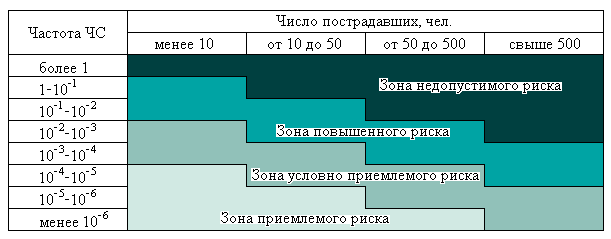 Таблица 32 – Определение границ зон рисков в координатах «частота ЧС – материальный ущерб»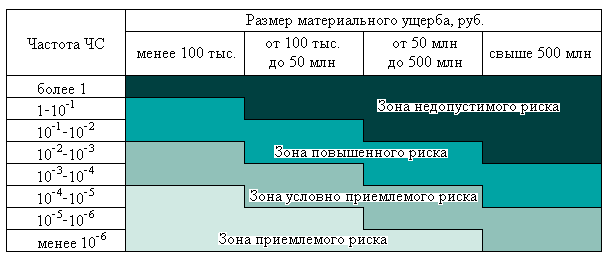 К числу основных расчетных показателей риска относятся:индивидуальный риск;коллективный риск;социальный риск;материальный риск;экономический риск.Наибольшее количество пострадавших (по критерию нарушения условий жизнедеятельности) возможно при авариях на объектах жизнеобеспечения. Риск возникновения ЧС на объектах производственного назначения муниципального образования не рассматривается в связи с отсутствием статистических данных.Характеристика факторов риска ЧС техногенного характера и воздействия их последствий на территорию муниципального образованияК возникновению наиболее масштабных ЧС на территории муниципального образования могут привести аварии (технические инциденты) на линиях электро-, газоснабжения, водопроводных сетях, аварии на взрывопожароопасных объектах, аварийные ситуации на автомобильных магистралях с выбросом АХОВ и ВПОВ, аварийные ситуации на АЗС.Основным следствием этих аварий (технических инцидентов) по признаку отнесения к ЧС является нарушение условий жизнедеятельности населения, материальный ущерб, ущерб здоровью граждан, нанесение ущерба природной среде.Аварии с ГСМ и СУГ на ближайших транспортных магистралях На территории муниципального образовании имеется сеть автомобильных дорог местного значения.К наиболее вероятным аварийным ситуациям на транспортных магистралях, которые могут привести к возникновению поражающих факторов, относятся: разлив (утечка) из цистерны ГСМ, СУГ;образование зоны разлива ГСМ, СУГ (последующая зона пожара);образование зоны взрывоопасных концентраций с последующим взрывом ТВС (зона мгновенного поражения от пожара вспышки);образование зоны избыточного давления от воздушной ударной волны;образование зоны опасных тепловых нагрузок при горении ГСМ на площади разлива.В качестве поражающих факторов могут быть: воздушная ударная волна;тепловое излучение огневых шаров (пламени вспышки) и горящих разлитий. При аварии на транспортных магистралях с ГСМ, СУГ проектируемые объекты могу попасть в зоны разрушений различной степени, с последующим возгоранием. Учитывая тот факт, что полностью исключить возможность возникновения пожара на объекте невозможно, персонал, спасательные службы и специалисты по чрезвычайным ситуациям должны быть осведомлены о возможных чрезвычайных ситуациях на проектируемом объекте и готовы к реальным действиям при возникновении аварий.II. Оценка возможного ущерба в результате аварий на объектах газового хозяйстваНа территории муниципального образования расположена и проектируется сеть распределительных газопроводов высокого, среднего и низкого давления. Выбросы природного газа обладают высокой испаряемостью, приводят к загрязнению приземного слоя воздуха. Природный газ при любых погодных условиях испаряется практически полностью.Экологический ущерб определяется как сумма ущербов от различных видов вредного воздействия на объекты окружающей природной среды (ущерб от загрязнения атмосферы, водных ресурсов, почвы, ущерб, связанный с уничтожением биологических (в том числе лесных массивов) ресурсов, от засорения территории обломками зданий, сооружений, оборудования и т.д.). Ущерб от загрязнения атмосферного воздуха определяется, исходя из массы загрязняющих веществ, рассеивающихся в атмосфере. Масса загрязняющих веществ находится расчетным путем. III.Анализ возможных последствий пожаров в типовых зданияхЧрезвычайные ситуации, связанные с пожаром в зданиях, сооружениях и возникновением при этом поражающих факторов, представляющих опасность для людей и зданий, могут случиться при неосторожном обращении с огнем или при неисправности электротехнического оборудования.Возможными причинами пожара могут быть:- неисправности в системе электроснабжения или электрооборудования («короткое замыкание»);- применение непромышленных (самодельных) электроприборов;- нарушение функционирования средств сигнализации;- нарушения правил пожарной безопасности (курение, использование открытого огня, хранение легковоспламеняющихся веществ и т.п.)- террористический акт (умышленный поджог).Основными поражающими факторами при пожаре на объекте могут стать:тепловое излучение горящих материалов,воздействие продуктов горения (задымление).В результате аварий могут произойти:ожоги в результате пожаров при авариях на сетях электроснабжения и поражения электротоком при нарушении правил обслуживания электрооборудования и электросетей;механические травмы вследствие нарушения правил техники безопасности и охраны труда.Иные возможные риски возникновения ЧС на территории Большекибьенского сельского поселения: - природные пожары;- аварии на электроэнергетических системах с долговременным перерывом электроснабжения населения;- внезапное обрушение зданий и сооружений;- аварии на коммунальных системах жизнеобеспечения;- аварии на транспорте с выбросом АХОВ;- транспортные аварии на мостах, переправах;- отравление людей;- исчезновение людей вне населенных пунктов и их поиск.Характеристика факторов риска ЧС природного характера и воздействия их последствий на территорию муниципального образованияТемпературные экстремумыЭкстремально высокая температура воздуха создаёт неблагоприятные и сложные условия для жизни и деятельности человека (увеличивается вероятность сердечно - сосудистых заболеваний, тепловых ударов, возрастает число гипертонических кризов).При экстремально высоких температурах воздуха происходят сбои в работе сложных технологических процессов, оснащённых вычислительной техникой, работа которой зависит от внешних метеорологических условий. Длительные периоды экстремально высокой температуры воздуха приводят к засухам, лесным, торфяным и степным пожарам.Экстремально низкие температуры угрожают обморожением людей на открытом воздухе, нарушением систем эксплуатации зданий и условий работы техники.Низкие отрицательные температуры воздуха в течение длительного периода способствуют не только неблагоприятным условиям проживания, дополнительным расходам во время отопительного сезона, но и создаёт условия для возникновения ЧС. Помимо жилищно-коммунального хозяйства сильные морозы могут создавать ЧС на автомобильном транспорте.Ливневые дожди Воздействию ливневых дождей подвержена вся территория муниципального образования. Основное поражающее воздействие приходится на элементы электросетевых объектов, здания с плоской поверхностью крыш, сельскохозяйственные посевы, дорожную сеть межпоселкового уровня.В результате ливневых дождей увеличивается частота просадки грунтов, обрушения речных откосов, размыв улично-дорожной сети, расположенной на скатах и в дефиле балочной сети, возрастает уровень затопления поверхностными водами территорий муниципального образования, расположенных в пониженной части рельефа, возможен смыв огородных культур на приусадебных участках, сельскохозяйственных культур.Ветровые нагрузки Основному поражающему воздействию сильных ветров подвержены линейные объекты систем энергоснабжения и кровли зданий различного назначения.Таблица 33 – Степень разрушения зданий и сооружений при ураганахГрозовые разряды Наибольшему поражающему воздействию по статистической оценке подвержены линейные и точечные электросетевые объекты (комплектные трансформаторные подстанции, линии электропередач 10-35кВ).Проектные предложенияВ целях снижения уровня  факторов риска возникновения чрезвычайных ситуаций природного и техногенного характера, минимизации их последствий Генеральным планом рекомендуется осуществить:разработку мероприятий по инженерной подготовке, защите  и благоустройству территории;реконструкции системы оповещения ГО и о чрезвычайных ситуациях;совершенствования системы защиты населения от поражающих факторов ЧС  в защитных сооружениях гражданской обороны;совершенствования системы наружного противопожарного водоснабжения территории сельского поселения.К водозащитным мероприятиям относятся:мероприятия по борьбе с утечками промышленных и хозяйственно-бытовых вод, в особенности агрессивных;недопущение скопления поверхностных вод в котлованах и на площадках в период строительства, строгий контроль качества работ по гидроизоляции, укладке водонесущих коммуникаций и продуктопроводов, засыпке пазух котлованов.Защита от подтопления должна включать в себя:локальную защиту зданий, сооружений, грунтов оснований и защиту застроенной территории в целом;водоотведение;утилизацию (при необходимости очистки) дренажных вод;систему мониторинга за режимом подземных и поверхностных вод, за расходами (утечками) и напорами в водонесущих коммуникациях, за деформациями оснований, зданий и сооружений, а также за работой сооружений инженерной защиты;проведение мероприятий по берегоукреплению на участках берегов рек, прилегающих к территориям населенных пунктов сельского поселения;проектирование и строительство новых артезианских скважин, реконструкция (капитальный ремонт) магистрального водопровода для обеспечения водой жителей в соответствии с нормами п.4.11 СНиП 2.01.51-90;реконструкция сети электроснабжения с учетом положения п.п.5.1, 5.3., 5.9, 5.10 СНиП 2.01.51-90;при реконструкции и строительстве систем газоснабжения в процессе развития проектной застройки муниципального образования для снижения риска при воздействии поражающих факторов техногенных и военных ЧС необходимо учитывать положения СНиП 2.01.51-90;проведение капитального ремонта (реконструкции) теплоисточников и теплосетей с учетом положений пунктов 7.14-7.16 СНиП 2.07.01-89*;проектирование и строительство защитных сооружений ГО для укрытия населения (противорадиационных укрытий) в том числе для пункта управления ГО Администрации муниципального образования с учетом п.п.2.2, 2.4, 2.6, 2.7, 2.8 СНиП 2.01.51-90.Для размещения и обеспечения условий жизнедеятельности эвакуируемых на территории муниципального образования предусмотреть (спланировать) развертывание объектов по назначению: продукты питания, предметы первой необходимости, вода, жилье и коммунально-бытовые услуги в соответствии с Нормативными требованиями.Для укрытия эвакуированного и размещаемого на территории муниципального образования населения потребуется строительство (приспособление под ЗС) специализированных помещений.Предупреждение чрезвычайных ситуаций как в части их предотвращения (снижения рисков их возникновения), так и в плане уменьшения потерь и ущерба от них (смягчения последствий) проводится по следующим направлениям:- обеспечение безопасности гидротехнических сооружений на потенциально-опасных гидротехнических сооружениях прудов и водохранилищ в соответствии с требованиями действующего законодательства, в том числе Федерального закона от 21 июля 1997 года № 117-ФЗ «О безопасности гидротехнических сооружений»;- обеспечение соблюдения, в соответствии с требованиями действующего законодательства и в целях предотвращения негативного воздействия вод, режима использования территорий, подверженных затоплению и подтоплению;- согласно Распоряжению Правительства УР 425-р от 14 мая 2007 года при выявлении бесхозяйственных гидротехнических сооружений, в соответствии с законодательством Российской Федерации органам местного самоуправления рекомендовано принимать меры по признанию муниципальной собственности на указанные сооружения, с последующим решением о целесообразности их дальнейшей эксплуатации.Мероприятия по эксплуатации гидротехнических сооружений прудов и водоемов:- общий осмотр сооружений гидроузла и их элементов;- своевременное завершение всех ремонтных работ, которые могут помешать пропуску паводка;- усиление крепления откосов гидротехнических сооружений и берегов;-  проведение ремонта дорог и подъездов к гидротехническим сооружениям, складам материалов, проездов по гребням плотин и дамб;-  разработка графика предполоводной сработки водохранилища (пруда) до уровней, определенных проектами или до полного опорожнения от воды водохранилищ (прудов), гидротехнические сооружения которых находятся в аварийном и предаварийном состоянии, пропуска паводка и последующего наполнения водохранилища;- круглосуточные дежурства на гидроузле членов комиссии и аварийных бригад.Характеристика выполнения требований по обеспечению пожарной безопасностиНа снижение риска возникновения чрезвычайных ситуаций вследствие пожаров на территории муниципального образования «Большекибьенское сельское поселение», оказывают влияние следующие основные факторы.Размещение пожаровзрывоопасных объектовКроме теплоисточников на объектах соцназначения, межпоселковых и поселковых газопроводов, хранилища газа на территории муниципального образования иных пожаровзрывоопасных объектов нет, нарушений требований по размещению объектов не выявлено.Противопожарное водоснабжениеПротивопожарное водоснабжение муниципального образования осуществляется из системы централизованного водоснабжения, а также из противопожарных водоемов.Системы подъезда пожарных автомобилей к зданиям общеобразовательных учреждений, детских дошкольных образовательных учреждений, лечебных учреждений имеются и соответствуют нормативным требованиям.Все необходимые информационные знаки к противопожарным водоемам установлены.Размещение подразделений пожарной охраныОбеспечение пожарной безопасности на территории Можгинского района осуществляется противопожарной службой ПЧ-22 ГУ «ГПС при ГУ МЧС РФ по УР» (г. Можга) и ОП ПЧ-37 (с. Пычас).Размещение и оборудование пожарных депоПожарные депо отсутствуют на территории Большекибьенского сельского поселения. Перечень мероприятий по пожарной безопасностиРазмещение пожаровзрывоопасных объектовПри дальнейшем проектировании и размещении на территории муниципального образования пожаровзрывоопасных объектов необходимо учитывать требования статьи 66 "Технического регламента о требованиях пожарной безопасности", утверждённого Федеральным законом от 22 июля 2008 г. N 123-ФЗ.Опасные производственные объекты, на которых производятся, используются, перерабатываются, образуются, хранятся, транспортируются, уничтожаются пожаровзрывоопасные вещества и материалы и для которых обязательна разработка декларации о промышленной безопасности (далее - пожаровзрывоопасные объекты), должны размещаться за границами поселений и городских округов, а если это невозможно или нецелесообразно, то должны быть разработаны меры по защите людей, зданий, сооружений и строений, находящихся за пределами территории пожаровзрывоопасного объекта, от воздействия опасных факторов пожара и (или) взрыва.Иные производственные объекты, на территориях которых расположены здания, сооружения и строения категорий А, Б и В по взрывопожарной и пожарной опасности, могут размещаться как на территориях, так и за границами поселений и городских округов. Комплексы сжиженных природных газов должны располагаться с подветренной стороны от населенных пунктов. Склады сжиженных углеводородных газов и легковоспламеняющихся жидкостей должны располагаться вне жилой зоны населенных пунктов с подветренной стороны преобладающего направления ветра по отношению к жилым районам. Сооружения складов сжиженных углеводородных газов и легковоспламеняющихся жидкостей должны располагаться на земельных участках, имеющих более низкие уровни по сравнению с отметками территорий организаций и путей железных дорог общей сети. В пределах зон жилых застроек, общественно-деловых зон и зон рекреационного назначения поселений допускается размещать производственные объекты, на территориях которых нет зданий, сооружений и строений категорий А, Б и В по взрывопожарной и пожарной опасности. Противопожарное водоснабжениеТребуется осуществить доведение до норм количества и расположения наружных источников водоснабжения на территории населённых пунктов с учётом статьи 68 "Технического регламента о требованиях пожарной безопасности", утверждённого Федеральным законом от 22 июля 2008 г. N 123-ФЗ а также раздела 4 СП 8.13130.2009 «Источники наружного противопожарного водоснабжения».Генеральным планом установлены следующие расходы воды на пожаротушение.Противопожарный водопровод принимается объединенным с хозяйственно-питьевым. Расход  воды для обеспечения пожаротушения устанавливаются в зависимости от численности населения согласно СП 8.13130.2009. «Системы противопожарной защиты. Источники наружного противопожарного водоснабжения. Требования пожарной безопасности». Для расчета расхода воды на наружное пожаротушение принято два пожара с расходом воды 10 л/сек. Продолжительность тушения пожара – 3 часа. Учитывая вышеизложенное, потребный расход воды на пожаротушение на расчетный срок строительства составит:Максимальный срок восстановления пожарного объема воды должен быть не более 72 часов. Аварийный запас воды должен обеспечивать производственные нужды по аварийному графику и хозяйственно-питьевые нужды в размере 70% от расчетного расхода в течение 12 часов.Промышленные предприятия, имеющие ведомственные водопроводы, должны обеспечивать пожаротушение из собственных систем водоснабжения.На территориях сельских поселений должны быть источники наружного или внутреннего противопожарного водоснабжения.Установку пожарных гидрантов следует предусматривать вдоль автомобильных дорог. Расстановка пожарных гидрантов на водопроводной сети должна обеспечивать пожаротушение любого обслуживаемого данной сетью здания, сооружения, строения или их части не менее чем от 1 гидранта. Для обеспечения пожаротушения на территории общего пользования садоводческого, огороднического и дачного некоммерческого объединения граждан должны предусматриваться противопожарные водоемы или резервуары. Проходы, проезды и подъезды к зданиям, сооружениям и строениямПри дальнейшем проектировании расширении проектной застройки территории муниципального образования необходимо учитывать требования статьи 67 «Технического регламента о требованиях пожарной безопасности», утверждённого Федеральным законом от 22 июля 2008 г. N 123-ФЗ.Подъезд пожарных автомобилей должен быть обеспечен со всех сторон - к односекционным зданиям многоквартирных жилых домов, общеобразовательных учреждений, детских дошкольных образовательных учреждений, лечебных учреждений со стационаром, научных и проектных организаций, органов управления учреждений.К зданиям, сооружениям и строениям производственных объектов по всей их длине должен быть обеспечен подъезд пожарных автомобилей:К зданиям с площадью застройки более 10 000 м2 или шириной более 100 метров подъезд пожарных автомобилей должен быть обеспечен со всех сторон.В исторической застройке поселений допускается сохранять существующие размеры сквозных проездов (арок).К рекам и водоемам должна быть предусмотрена возможность подъезда для забора воды пожарной техникой в соответствии с требованиями нормативных документов по пожарной безопасности.На территории садоводческого, огороднического и дачного некоммерческого объединения граждан должен обеспечиваться подъезд пожарной техники ко всем садовым участкам, объединенным в группы, и объектам общего пользования. Противопожарные расстояния между зданиями, сооружениями и строениямиПри дальнейшем проектировании расширении застройки населённых пунктов, строительства объектов, в том числе - пожаровзрывоопасных, необходимо учитывать требования статей 69-75 "Технического регламента о требованиях пожарной безопасности", утверждённого Федеральным законом от 22 июля 2008 г. N 123-ФЗ.Противопожарные расстояния между жилыми, общественными и административными зданиями, зданиями, сооружениями и строениями промышленных организаций следует принимать в соответствии от степени огнестойкости и класса их конструктивной пожарной опасности.Противопожарные расстояния от одно-, двухквартирных жилых домов и хозяйственных построек (сараев, гаражей, бань) на приусадебном земельном участке до жилых домов и хозяйственных построек на соседних приусадебных земельных участках допускается уменьшать до 6 метров при условии, что стены зданий, обращенные друг к другу, не имеют оконных проемов, выполнены из негорючих материалов или подвергнуты огнезащите, а кровля и карнизы выполнены из негорючих материалов.Противопожарные расстояния от границ застройки поселений до лесных массивов должны быть не менее 50 м, а от границ застройки городских и сельских поселений с одно-, двухэтажной индивидуальной застройкой до лесных массивов - не менее 15 м.При размещении складов для хранения нефти и нефтепродуктов в лесных массивах, если их строительство связано с вырубкой леса, расстояние до лесного массива хвойных пород допускается уменьшать в два раза, при этом вдоль границы лесного массива вокруг складов должна предусматриваться вспаханная полоса земли шириной не менее 5 м.При размещении автозаправочных станций (АЗС) на территориях населенных пунктов противопожарные расстояния следует определять от стенок резервуаров, от границ площадок для автоцистерн и технологических колодцев, от стенок технологического оборудования очистных сооружений, от границ площадок для стоянки транспортных средств и от наружных стен и конструкций зданий, сооружений и строений автозаправочных станций с оборудованием, в котором присутствуют топливо или его пары.Противопожарные расстояния от коллективных наземных и наземно-подземных гаражей, открытых организованных автостоянок на территориях поселений и станций технического обслуживания автомобилей до жилых домов и общественных зданий, сооружений и строений, а также до земельных участков детских дошкольных образовательных учреждений, общеобразовательных учреждений и лечебных учреждений стационарного типа на территориях поселений должны составлять не менее расстояний, приведенных в таблице 16 приложения к Федеральному закону.Размещение подразделений пожарной охраныПри расположении на территории муниципального образования подразделения пожарной охраны, необходимо учитывать положения статьи 76 "Технического регламента о требованиях пожарной безопасности", утверждённого Федеральным законом от 22 июля 2008 г. N 123-ФЗ.Дислокация подразделений пожарной охраны на территориях поселений определяется исходя из условия, что время прибытия первого подразделения к месту вызова в городских поселениях и городских округах не должно превышать 10 минут (с учётом проектных решений – до 3 минут).Число и места дислокации подразделений пожарной охраны на территории населенного пункта или производственного объекта определяются на основании расчетного определения максимально допустимого расстояния от объекта предполагаемого пожара до ближайшего пожарного депо, определения пространственных зон размещения пожарного депо для каждого объекта предполагаемого пожара и областей пересечения указанных пространственных зон для всей совокупности объектов предполагаемого пожара.Подразделения пожарной охраны населенных пунктов должны размещаться в зданиях пожарных депо.Размещение и оборудование пожарных депоПри проектировании расположения пожарного депо для подразделения пожарной охраны требуется учитывать положения статьи 77 "Технического регламента о требованиях пожарной безопасности", утверждённого Федеральным законом от 22 июля 2008 г. N 123-ФЗ.Пожарные депо должны размещаться на земельных участках, имеющих выезды на магистральные улицы или дороги общегородского значения. Площадь земельных участков в зависимости от типа пожарного депо определяется техническим заданием на проектирование.Расстояние от границ участка пожарного депо до общественных и жилых зданий должно быть не менее 15 метров, а до границ земельных участков детских дошкольных образовательных учреждений, общеобразовательных учреждений и лечебных учреждений стационарного типа - не менее 30 метров.Пожарное депо необходимо располагать на участке с отступом от красной линии до фронта выезда пожарных автомобилей не менее чем на 15 метров, для пожарных депо II, IV и V типов указанное расстояние допускается уменьшать до 10 метров.Состав зданий, сооружений и строений, размещаемых на территории пожарного депо, площади зданий, сооружений и строений определяются техническим заданием на проектирование.Территория пожарного депо должна иметь два въезда (выезда). Ширина ворот на въезде (выезде) должна быть не менее 4,5 метра.Дороги и площадки на территории пожарного депо должны иметь твердое покрытие.Проезжая часть улицы и тротуар напротив выездной площадки пожарного депо должны быть оборудованы светофором и (или) световым указателем с акустическим сигналом, позволяющим останавливать движение транспорта и пешеходов во время выезда пожарных автомобилей из гаража по сигналу тревоги. Включение и выключение светофора могут также осуществляться дистанционно из пункта связи пожарной охраны.В целях противопожарной безопасности следует учитывать следующие мероприятия:- осуществить доведение до норм количества и расположения наружных источников водоснабжения на территории населённых пунктов с учётом статьи 68 "Технического регламента о требованиях пожарной безопасности";- учитывать требования статьи 66 "Технического регламента о требованиях пожарной безопасности" при дальнейшем проектировании и размещении на территории муниципального образования пожаровзрывоопасных объектов;-  предусмотреть противопожарные водоемы или резервуары для обеспечения пожаротушения на территории сельского поселения.СПИСОК ЛИТЕРАТУРЫКонституция Российской Федерации от 12 декабря .; Градостроительный кодекс Российской Федерации от 29 декабря . № 190-ФЗ;Земельный кодекс Российской Федерации от 25 октября . № 136-ФЗ; Жилищный кодекс Российской Федерации от 29 декабря . № 188-ФЗ;Водный кодекс Российской Федерации от 3 июня . № 74-ФЗ;Лесной кодекс Российской Федерации от 4 декабря . № 200-ФЗ;Воздушный кодекс Российской Федерации от 19 марта . № 60-ФЗ;Закон Российской Федерации от 21 февраля . № 2395-1 «О недрах»;Закон Российской Федерации от 01 апреля . № 4730-1 (ред. 14.07.2008г.) «О государственной границе Российской Федерации»;Федеральный закон от 25 октября . № 137-ФЗ «О введении в действие Земельного кодекса Российской Федерации»;Федеральный закон от 21 декабря . № 68-ФЗ «О защите населения и территорий от чрезвычайных ситуаций природного и техногенного характера»; Федеральный закон от 21 декабря . № 69-ФЗ «О пожарной безопасности»; Федеральный закон от 12 февраля . №28-ФЗ «О гражданской обороне»;Федеральный закон от 15 февраля . № 33-ФЗ «Об особо охраняемых природных территориях»; Федеральный закон от 17 ноября . № 169-ФЗ «Об архитектурной деятельности в Российской Федерации»; Федеральный закон от 23 ноября . № 174-ФЗ «Об экологической экспертизе»; Федеральный закон от 10 января . № 7-ФЗ «Об охране окружающей среды»; Федеральный закон от 25 июня . № 73-ФЗ «Об объектах культурного наследия (памятниках истории и культуры) народов Российской Федерации»; Федеральный закон от 8 ноября 2007 г. № 257-ФЗ «Об автомобильных дорогах и о дорожной деятельности в Российской Федерации и о внесении изменений в отдельные законодательные акты российской федерации»;Постановление Правительства Российской Федерации от 2 сентября 2009 № 717 «О нормах отвода земель для размещения автомобильных дорог и (или) объектов дорожного сервиса»;Постановление Правительства РФ от 26 ноября . №804 «Об утверждении Положения о гражданской обороне в Российской Федерации»;Приказ Министерства культуры СССР от 13 мая . № 203 «Об утверждении «Инструкции о порядке учета, обеспечения сохранности, содержания, использования и реставрации недвижимых памятников истории и культуры»; Приказ Министерства культуры СССР от 24 января . № 33 «Об утверждении «Инструкции по организации зон охраны недвижимых памятников истории и культуры СССР»;СНиП 11-04-2003 «Инструкция о порядке разработки, согласования, экспертизы и утверждения градостроительной документации»;СНиП 23-01-99* «Строительная климатология»;СНиП 2.04.07-86 «Тепловые сети»;СНиП 42-01-2002 «Газораспределительные системы»;СНиП II-12-77 «Защита от шума»;СНиП 14-01-96 «Основные положения создания и ведения градостроительного кадастра Российской Федерации»;СанПиН 2.2.1/2.1.1.2555-09 «Санитарно-защитные зоны и санитарная классификация предприятий, сооружений и иных объектов»;СанПиН 2.2.1/2.1.1.1200-03 «Санитарно-защитные зоны и санитарная классификация предприятий, сооружений и иных объектов. Санитарно-эпидемиологические правила и нормативы»;СанПиН 2.1.4.1110-02 «Зоны санитарной охраны источников водоснабжения и водопроводов питьевого назначения»;СанПиН 2971-84 «Санитарные нормы и правила защиты населения от воздействия электрического поля, создаваемого воздушными линиями электропередачи переменного тока промышленной частоты»;СП 31.13330.2012 «Водоснабжение. Наружные сети и сооружения»;СП 32.13330.2012 «Канализация. Наружные сети и сооружения»;СП 42.13330.2011 «Градостроительство. Планировка и застройка городских и сельских поселений»;СП 11-106-97* «Порядок разработки, согласования, утверждения и состав проектно-планировочной документации на застройку территорий садоводческих (дачных) объединений граждан»;СП 11-112-2001 «Порядок разработки и состав раздела «Инженерно-технические мероприятия гражданской обороны. Мероприятия по предупреждению чрезвычайных ситуаций» градостроительной документации для территорий городских и сельских поселений, других муниципальных образований»;Методические рекомендации по разработке проектов генеральных планов поселений и городских округов. Утверждены Приказом Министерства регионального развития Российской Федерации от 13 ноября 2010 г. №492;Инструкция по организации зон охраны недвижимых памятников истории и культуры СССР. Утверждена приказом Министерства культуры СССР от 24.01.86 №33;Пособие к СНиП 11-01-95 по разработке раздела проектной документации «Охрана окружающей среды». ГП «Центринвестпроект», .; Правила охраны поверхностных вод от загрязнения сточными водами. Утв. Минводхозом СССР, Минздравом СССР, Минрыбхозом СССР 16 мая .;Схема территориального планирования Удмуртской Республики;Схема территориального планирования Можгинского муниципального района.Общество с ограниченной ответственностьюНаучно-внедренческий центр«ИНТЕГРАЦИОННЫЕ ТЕХНОЛОГИИ»ЗаказчикАдминистрация муниципального образования «Можгинский район»ИсполнительООО Научно-внедренческий центр «ИНТЕГРАЦИОННЫЕ ТЕХНОЛОГИИ»ЗамечаниеОтветПеревести из категории земель лесного фонда в категорию земель промышленности:Перевести из категории земель лесного фонда в категорию земель промышленности:Земельный участок 18:17:127003:2565Из категории земель лесного фонда в категорию земель промышленностиЗемельный участок 18:17:127003:2562Из категории земель лесного фонда в категорию земель промышленностиЗемельный участок 18:17:127003:2563Из категории земель лесного фонда в категорию земель промышленностиЗемельный участок 18:17:127003:2559Из категории земель лесного фонда в категорию земель промышленностиНаименование отраслиОсновные виды выпускаемой продукцииАдресСельское хозяйствоСельское хозяйствоСельское хозяйствоООО «Кибья»Животноводство мясное, молочноеЗерноСело Большая КибьяООО «Туташево»Животноводство мясное, молочное.ЗерноДеревня ТуташевоООО «Пойкино»Животноводство мясное, молочное.ЗерноДеревня ПойкиноСПК «Совет»Животноводство мясное, молочноеДеревня КарашурООО «Большая Кибья»Животноводство мясное, молочноеСело Большая КибьяООО «Сельфон»Картофель, зерно, заготовка растительных кормовДеревня Верхние ЮриООО «Оскон»Смешанное сельское хозяйствоДеревня Верхние ЮриООО «Малая Кибья»Животноводство мясное, молочноеДеревня Верхние ЮриООО «Изошур»Животноводство мясное, молочноеДеревня Верхние ЮриПереработка, хранение и транспортировка полезных ископаемыхПереработка, хранение и транспортировка полезных ископаемыхПереработка, хранение и транспортировка полезных ископаемыхКарашурское УПХГХранение газаДеревня КарашурПищевая промышленностьПищевая промышленностьПищевая промышленностьООО «Кибьинские пельмени»МясопереработкаСело Большая КибьяНаименование сельского поселенияЕд.изм.2012г.2013г.2014г.2015г.2017г. (01.01.2017)Большекибьинское спчел.12041178113511202062Верхнеюринское спчел.7507467287172062ПоказателиЕд. измерения201420152017Число родившихся (без мертворожденных)человек323027Число умершихчеловек332335Естественный приростчеловек-17-8Количество проживающих человекКоличество проживающих человекКоличество проживающих человек1-1011-100101-600д.Привольныйд.Зобнинод.Большая Кибьяд.Новотроицкд.Атабаевод.Верхние Юрид.Каменный ключд.Карашурд.Пойкинод.ТуташевоПоказателиЗначениеЗначениеПоказателиинерционный сценарийинновационный сценарийЧисленность населения, чел. на 01.01.2017 г.2 0622 062Среднегодовой общий прирост населения, %0,800,90Срок первой очереди, лет 1010Расчетный срок, лет2020Ожидаемая численность населения на 01.01.2027 г., чел2 2332 255Ожидаемая численность населения на 01.01.2037 г., чел.2 6202 700Относительный прирост населения с 2016 по 2037 г., %2731Сельское поселениеЖилищный фонд, м2Жилищный фонд, м2Жилищный фонд, м2Сельское поселение201420152016Большесибьинское (с учетом быв. Верхнеюринского сп)41,441,641,9НаименованиеЕдиница измеренияНа 01.01.2017 г.I очередь (2017-2027 г.)2027 -2037 г.Всего за период с 2017 по 2037 г.Численность постоянного населениячел.2 0622 2552 6983Средняя обеспеченность жилищным фондомм2/чел20,323,025,0ХЖилищный фонд на 01.01.2017 г.м241 900ХХХУбыль жилищного фондам2Х000Существующий сохраняемый жилищный фондм2Х41 90051 871ХОбъемы нового строительства м2Х9 97115 57625 547Жилищный фонд к концу периодам2Х51 87167 447Х№п п/НаименованиеЧисленность детей  0-7 летДетское дошкольное учреждение, местЗагрузка учреждения, %№п п/НаименованиеЧисленность детей  0-7 летпроект/фактЗагрузка учреждения, %сп   Большекибьинское 1с. Большая Кибья9575/811082д.Верхние Юрин/д20ведется строительство нового здания№п/ пНаселенный пунктМощность учреждения,местМощность учреждения,местЗагрузка учреждения, %№п/ пНаселенный пунктПроектнаяФактическаяСредне- и общеобразовательные школыСредне- и общеобразовательные школыСредне- и общеобразовательные школыСредне- и общеобразовательные школыСредне- и общеобразовательные школы1с. Большая Кибья214133622д. Верхние Юри1288768НаименованиеЕд.измЕмкостьЦСДК с.Бол.Кибьяместо200СК д. Пойкиноместо50Библиотека с.Бол.Кибьят.том3,8Библиотека д.Туташевот.том1,9№ п/пНаименование  учреждений обслуживанияЕдин. изм.Норма Норма Расчетная емкость объектовПроектная емкость  существующих сохраняемых объектовПроектная емкость  существующих сохраняемых объектовОтклонение от расчетной емкостиОтклонение от расчетной емкостиОбъекты и объемы нового строительства/реконструкцииОбъекты и объемы нового строительства/реконструкции№ п/пНаименование  учреждений обслуживанияЕдин. изм.значениепримечаниеРасчетная емкость объектовзначение% обеспеченностизначение%I очередьрасчетный срок123456789101112Учреждения образованияУчреждения образованияУчреждения образованияУчреждения образованияУчреждения образованияУчреждения образованияУчреждения образованияУчреждения образованияУчреждения образованияУчреждения образованияУчреждения образованияУчреждения образования1Дошкольные образовательные учреждениямест48мест на 1 тыс. чел.1299573,43426,6строительство пристроек к Верхнеюринской школе, где будет располагаться детсад на 2 группы-2Общеобразовательные школымест130мест на 1 тыс. чел.35134297,592,5капитальный ремонт зданий школ-3Учреждения внешкольного образованиямест10% общего числа школьников35-0,035100организация кружков и секций в здании общеобразовательной школыорганизация кружков и секций в здании общеобразовательной школы Учреждения здравоохранения и социального обеспечения Учреждения здравоохранения и социального обеспечения Учреждения здравоохранения и социального обеспечения Учреждения здравоохранения и социального обеспечения Учреждения здравоохранения и социального обеспечения Учреждения здравоохранения и социального обеспечения Учреждения здравоохранения и социального обеспечения Учреждения здравоохранения и социального обеспечения Учреждения здравоохранения и социального обеспечения Учреждения здравоохранения и социального обеспечения Учреждения здравоохранения и социального обеспечения Учреждения здравоохранения и социального обеспечения1Стационары всех  типов с вспомогательными зданиями и сооружениями (на районном уровне - диспансеры и больничные учреждения)койка6,9мест на 1 тыс. чел.1919100,0-0-капитальный ремонт участковой больницы в д.Большая Кибья2Амбулаторно-поликлиническая сеть, диспансеры без стационарапосещений в сменупо заданию на проектирование, определяемому органами здравоохранения по заданию на проектирование, определяемому органами здравоохранения 3060196,8(30)-96,8--3Фельдшерский или фельдшерско-акушерский пунктобъектпо заданию на проектированиепо заданию на проектирование-2---строительство дома культуры на 110 мест с помещением ФАП-4Выдвижной пункт медицинской помощиавтомобиль0,2на 1 тыс. чел.0,5-0,00,5100,0--5Аптеким2 общей площади14на 1 тыс. чел.37,8н/дн/д----Физкультурно-спортивные сооруженияФизкультурно-спортивные сооруженияФизкультурно-спортивные сооруженияФизкультурно-спортивные сооруженияФизкультурно-спортивные сооруженияФизкультурно-спортивные сооруженияФизкультурно-спортивные сооруженияФизкультурно-спортивные сооруженияФизкультурно-спортивные сооруженияФизкультурно-спортивные сооруженияФизкультурно-спортивные сооруженияФизкультурно-спортивные сооружения1Территория плоскостных спортивных сооружений (на 1 тыс. чел.)га0,9на 1 тыс. чел.2,42,0082,40,417,6-строительство спортивной площадки для общего пользования в с.Большая Кибья2Спортивные залым2 площ. зала 80на 1 тыс. чел.215,8288133,4-72,2-33,4--Учреждения культурыУчреждения культурыУчреждения культурыУчреждения культурыУчреждения культурыУчреждения культурыУчреждения культурыУчреждения культурыУчреждения культурыУчреждения культурыУчреждения культурыУчреждения культуры1Клубы сельских поселениймест190при численности населения от 2 до 5 тыс. чел.190250131,6(60)(32)строительство дома культуры на 110 мест с помещением ФАПкапитальный ремонт Дома культуры в с. Большая Кибья или строительство нового здания2Сельские массовые библиотекитыс. единиц хранения4,5на 1 тыс. чел.12647,0653увеличение книжных фондов библиотекувеличение книжных фондов библиотекТорговля и общественное питаниеТорговля и общественное питаниеТорговля и общественное питаниеТорговля и общественное питаниеТорговля и общественное питаниеТорговля и общественное питаниеТорговля и общественное питаниеТорговля и общественное питаниеТорговля и общественное питаниеТорговля и общественное питаниеТорговля и общественное питаниеТорговля и общественное питание1Магазины,       в том числе:          м2  торг.площ. 300на 1 тыс. чел.80954166,826833открытие магазина площадью 100 м2 в д.Карашур-2 Предприятия общественного питанияпос. мест 40на 1 тыс. чел.108--108100строительство кафе на 40 пос.мест в с.Большая Кибьястроительство кафе на 40 пос.мест в д.Верхние ЮриУчреждения и предприятия бытового и коммунального обслуживанияУчреждения и предприятия бытового и коммунального обслуживанияУчреждения и предприятия бытового и коммунального обслуживанияУчреждения и предприятия бытового и коммунального обслуживанияУчреждения и предприятия бытового и коммунального обслуживанияУчреждения и предприятия бытового и коммунального обслуживанияУчреждения и предприятия бытового и коммунального обслуживанияУчреждения и предприятия бытового и коммунального обслуживанияУчреждения и предприятия бытового и коммунального обслуживанияУчреждения и предприятия бытового и коммунального обслуживанияУчреждения и предприятия бытового и коммунального обслуживанияУчреждения и предприятия бытового и коммунального обслуживания1Предприятия бытового обслуживанияраб. мест 4на 1 тыс. чел.11--11100-открытие предприятий бытового обслуживания: ателье, ремонт обуви, парикмахерская, химчистка (на 11 раб.мест)2Банно-оздоровительный комплекспомывочное место7на 1 тыс. чел.19--19100строительство бани-прачечной на 20 пом.мест-3Пожарное депо      пожарный автомобиль0,4на 1 тыс. чел.1------Административно-деловые, коммунальные объектыАдминистративно-деловые, коммунальные объектыАдминистративно-деловые, коммунальные объектыАдминистративно-деловые, коммунальные объектыАдминистративно-деловые, коммунальные объектыАдминистративно-деловые, коммунальные объектыАдминистративно-деловые, коммунальные объектыАдминистративно-деловые, коммунальные объектыАдминистративно-деловые, коммунальные объектыАдминистративно-деловые, коммунальные объектыАдминистративно-деловые, коммунальные объектыАдминистративно-деловые, коммунальные объекты1Административно-управленческое учреждение1 рабочее местопо заданию на проектированиепо заданию на проектирование-1-----2Отделения связиобъект  1 на 0,5-6,0  тыс. жителей  1 на 0,5-6,0  тыс. жителей 12200(1)(100)--3Отделение, филиал  банкамест0,5на 1 тыс. чел.1--1,3100открытие отделения банка (на 1 операционное место) при почтовом отделении или администрации МО-№Название автодорогиКатегорияПротяженность, кмС тв. покрытием, кмИнтенсивность, авт/сутки1Горняк – Большая Кибья IV20,420,42942Большая Кибья – Нижний СырьезV55243Большая Кибья – Верхние Юри IV55144ИТОГО30,430,4№Наименование дорогиПротяженность, кмПротяженность, кмПротяженность, кмПримечание№Наименование дорогиВсегоПереход-ное покр.Грунтовое покр.Примечание1Туташево – Большая Кибья8,58,59Верхние Юри – Кам. Ключи3,43,412Большая Кибья – Карашур – Новотроицк - Атабаево1,51,00,5Сеть внутренних проездов в населённых пунктах16Верхние Юри – Малая Кибья1,51,5ИТОГО14,912,92,0Категория сельских улиц и дорогОсновное назначениеРасчетная скоростьдвижения,км/чШирина полосыдвижения, мЧисло полос движенияШиринапешеходнойчаститротуара, мПоселковая дорогаСвязь сельского поселения с внешними дорогами общей сети603,52-Главная улицаСвязь жилых территорий с общественным центром403,52-31,5-2,25Улица в жилой застройке:Улица в жилой застройке:Улица в жилой застройке:Улица в жилой застройке:Улица в жилой застройке:Улица в жилой застройке:основнаяСвязь внутри жилых территорий и с лавной улицей по направлениям с интенсивным движением403,021,0-1,5второстепенная (переулок)Связь между основными жилыми шлицами302,7521,0проездСвязь жилых домов, расположенных в глубине квартала, с улицей202,75-3,010-1,0Хозяйственный проезд,скотопрогонПрогон личного скота и проезд грузового транс-юрта к приусадебным участкам304,51-Наименование потребителейДанные на 01.01.17Данные на 01.01.17Число жителей, чел.Число жителей, чел.Норма водопотребления, л/сут. чел.Норма водопотребления, л/сут. чел.Суточный расход воды населением, м3/сут.Суточный расход воды населением, м3/сут.Наименование потребителейчисло жителейпотребление воды в день, м3I очередьрасчетный срокI очередьрасчетный срокI очередьрасчетный срокЖилые дома с внутренним водопроводом без централизованной канализации2 0621962 2552 7009595214257Население2 0621962 2552 7009595214257Неучтенные расходы включая нужды промышленности (15% общего водопотребления) -29,3835ХХХХ3238Поливка зеленых насаждений (10% общего водопотребления) -19,589ХХХХ2126Итого -2452 2552 700119119268321№ п/пНаименование показателяЕдиница измеренияI очередьРасчётный срок1Среднесуточный расходм3/сут268 321 2Коэффициент суточной неравномерности1,20 1,20 3Максимальный суточный расходм3/сут321,4 384,8 4Средний часовой расходм3/час13,4 16,0 5Коэффициент часовой неравномерности1,90 1,90 6Максимальный часовой расходм3/час25,5 30,5 7Максимальный секундный расходл/сек7,08 8,48 8Максимальный суточный расходл/сек611,90 732,56 Наименование потребителейЧисло жителей, чел.Число жителей, чел.Норма водоотведения, л/сут.чел.Норма водоотведения, л/сут.чел.Суточный расход, м3/сут.Суточный расход, м3/сут.Наименование потребителейI очередьрасчётный срокI очередьрасчётный срокI очередьрасчётный срокНаселение2 2552 70095,095,0214257Неучтенные расходы, включая нужды промышленности (15% от среднесуточного объёма водоотведения населения )ХХХХ3238Итого2 2552 700109,3109,3246295№ п/пНаименование показателяЕдиница измеренияI очередьРасчётный срок1Среднесуточный расходм3/сут2462952Среднечасовой расходм3/час10123Коэффициент неравномерности-2,62,64Максимальный часовой расходм3/час27325Максимальный секундный расходл/сек796Максимальный суточный расходм3/сут641767НаименованиеПС, мощностьтрансформатора,№ фидераКоличествоКТП, шт.Установленнаямощностьтрансформаторов, кВАПотребляемыйток на шинах 10кВ КТПАЗагрузка фидера%ПримечаниеПС 35/10 кВ«Кибья»2х6,3 МВАФидер №63450ДанныеотсутствуютНе более 64%Данные попотреблениюэлектроэнергииотсутствуютПС 35/10 кВ«Кибья»2х6,3 МВАФидер №124963ДанныеотсутствуютНе более 68%Данные попотреблениюэлектроэнергииотсутствуютПС 35/10 кВ«Кибья»2х6,3 МВАФидер №17112806ДанныеотсутствуютНе более 57%Данные попотреблениюэлектроэнергииотсутствуютПС 35/10 кВ«Кибья»2х6,3 МВАФидер №1881133ДанныеотсутствуютНе более 59%Данные попотреблениюэлектроэнергииотсутствуютИтого:26535262№ п/пНаименование показателяЕдиница измеренияЗначение№ п/пНаименование показателяЕдиница измерениярасчетный срок1Расчётная численность населениячел.27002Норматив площади озелененных территорий на 1 человекам2123Расчётная нормативная площадь зелёных насажденийга3,2Бытовые отходыЧисло жителей, чел./ Площадь смета, м2Число жителей, чел./ Площадь смета, м2Удельная норма накопления на 1 человека в годУдельная норма накопления на 1 человека в годУдельная норма накопления на 1 человека в годУдельная норма накопления на 1 человека в годОбщее накопление в годОбщее накопление в годОбщее накопление в годОбщее накопление в годБытовые отходыЧисло жителей, чел./ Площадь смета, м2Число жителей, чел./ Площадь смета, м2кгкгллI очередьI очередьрасчётный срокрасчётный срокБытовые отходыI очередьрасчётный срокI очередьрасчётный срокI очередьрасчётный сроктм3тм3Объем накопления ТБО по населенным пунктам с учетом общественных зданий2 2552 700280280140014006313 1577563 780ИтогоХХХХХХ6313 1577563 780Наименование объектаМестонахождениеДата, авторПокровская церковьс.Большая Кибья1868г., Коковихин И.Т.Обелиск герою гражданской войны А.М. Кропачевус.Большая Кибья1922 г.Памятник землякам, погибшим в годы Великой Отечественной войны (скульптура «Воин с венком»)д. Карашур1967г., Рык И.ЛПамятник землякам, погибшим в годы ВОВ (скульптура «Воин с венком»)с.Большая Кибья-Памятник землякам, погибшим в годыВОВ (скульптура «Воин с венком»)д. Туташево-№№пп.Название объектаТип ДатировкаТехническое состояниеНа чьих землях находитсяМестонахождениеобъектаЗаключениеэкспертизыКарашурское местонахождение керамикиместонахождениеэпоха бронзыаварийноеПравый берег ручья – истока р. Каркашур, левого притока р. Чаж. В  к ЮЗ от ретрансляционной вышки, расположенной на западной окраине д. Карашур Приказ МКПИ УР от  06.10.2014 г. №01/011-05/388Юринское ("Акаршурское", "Каменный ключ")городище3-5вв н.э.хорошеес/х Верхнеюринскийр.Юринка (верховье),  к СВ от д.Верхние ЮриПост. Президиума совета УО ВООПИиК от 25.10.00 №4№ п.п.Наименование водотокаВодоохраная зона1р. Екатеринка100 м2р.Сарсак100 мЗапрещаетсяЗапрещаетсяДопускаетсяПодземные источники водоснабженияПодземные источники водоснабженияПодземные источники водоснабженияI пояс ЗСОI пояс ЗСОI пояс ЗСОвсе виды строительства, не имеющие непосредственного отношения к эксплуатации, реконструкции и расширению водопроводных сооружений;размещение жилых и хозяйственно-бытовых зданий;проживание людей;посадка высокоствольных деревьев;применение ядохимикатов и удобрений.все виды строительства, не имеющие непосредственного отношения к эксплуатации, реконструкции и расширению водопроводных сооружений;размещение жилых и хозяйственно-бытовых зданий;проживание людей;посадка высокоствольных деревьев;применение ядохимикатов и удобрений.ограждение и охрана;озеленение;отвод поверхностного стока за ее пределы;асфальтирование дорожек к сооружениям.II пояс ЗСОII пояс ЗСОII пояс ЗСОзакачка отработанных вод в подземные горизонты, подземное складирование твердых отходов и разработки недр земли;размещения складов ГСМ, ядохимикатов и минеральных удобрений, накопителей промстоков, шламохранилищ и других объектов, обусловливающих опасность химического загрязнения подземных вод;размещение кладбищ, скотомогильников, полей ассенизации, полей фильтрации, навозохранилищ, силосных траншей, животноводческих и птицеводческих предприятий и других объектов, обусловливающих опасность микробного загрязнения подземных вод;применение удобрений и ядохимикатов;рубка леса главного пользования и реконструкции.тампонирование или восстановление всех старых, бездействующих, дефектных или неправильно эксплуатируемых скважин;бурение новых скважин и новое строительство, имеющее непосредственное отношение к эксплуатации водопроводных сооружений;выполнение мероприятий по санитарному благоустройству территории населенных пунктов и других объектов (оборудование канализацией, устройство водонепроницаемых выгребов, организация отвода поверхностного стока и др.).тампонирование или восстановление всех старых, бездействующих, дефектных или неправильно эксплуатируемых скважин;бурение новых скважин и новое строительство, имеющее непосредственное отношение к эксплуатации водопроводных сооружений;выполнение мероприятий по санитарному благоустройству территории населенных пунктов и других объектов (оборудование канализацией, устройство водонепроницаемых выгребов, организация отвода поверхностного стока и др.).III пояс ЗСОIII пояс ЗСОIII пояс ЗСОзакачка отработанных вод в подземные горизонты, подземное складирования твердых отходов и разработки недр земли;размещения складов ГСМ, ядохимикатов и минеральных удобрений, накопителей промстоков, шламохранилищ и других объектов, обусловливающих опасность химического загрязнения подземных вод. Размещение таких объектов допускается только при использовании защищенных подземных вод, при условии выполнения специальных мероприятий по защите водоносного горизонта от загрязнения.закачка отработанных вод в подземные горизонты, подземное складирования твердых отходов и разработки недр земли;размещения складов ГСМ, ядохимикатов и минеральных удобрений, накопителей промстоков, шламохранилищ и других объектов, обусловливающих опасность химического загрязнения подземных вод. Размещение таких объектов допускается только при использовании защищенных подземных вод, при условии выполнения специальных мероприятий по защите водоносного горизонта от загрязнения.тампонирование или восстановление всех старых, бездействующих, дефектных или неправильно эксплуатируемых скважин;бурение новых скважин и новое строительство, имеющее непосредственное отношение к эксплуатации водопроводных сооружений.Поверхностные источники водоснабженияПоверхностные источники водоснабженияПоверхностные источники водоснабженияI пояс ЗСОI пояс ЗСОI пояс ЗСОвсе виды строительства, не имеющие непосредственного отношения к эксплуатации, реконструкции и расширению водопроводных сооружений;размещение жилых и хозяйственно-бытовых зданий;проживание людей;посадка высокоствольных деревьев;применение ядохимикатов и удобрений;спуск любых сточных вод, в том числе сточных вод водного транспорта, а также купание, стирка белья, водопой скота и другие виды водопользования, оказывающие влияние на качество воды.все виды строительства, не имеющие непосредственного отношения к эксплуатации, реконструкции и расширению водопроводных сооружений;размещение жилых и хозяйственно-бытовых зданий;проживание людей;посадка высокоствольных деревьев;применение ядохимикатов и удобрений;спуск любых сточных вод, в том числе сточных вод водного транспорта, а также купание, стирка белья, водопой скота и другие виды водопользования, оказывающие влияние на качество воды.ограждение и охрана;озеленение;отвод поверхностного стока за ее пределы;асфальтирование дорожек к сооружениям;ограждение акватория буями и другими предупредительными знаками;на судоходных водоемах над водоприемником устанавливаются бакены с освещением.II пояс ЗСОII пояс ЗСОII пояс ЗСОотведения сточных вод в зоне водосбора источника водоснабжения, включая его притоки, не отвечающих гигиеническим требованиям к охране поверхностных вод;размещения складов ГСМ, ядохимикатов и минеральных удобрений, накопителей промстоков, шламохранилищ и других объектов, обусловливающих опасность химического загрязнения подземных вод;размещение кладбищ, скотомогильников, полей ассенизации, полей фильтрации, навозохранилищ, силосных траншей, животноводческих и птицеводческих предприятий и других объектов, обусловливающих опасность микробного загрязнения подземных вод;расположения стойбищ и выпаса скота, а также всякое другое использование водоема и земельных участков, лесных угодий в пределах прибрежной полосы шириной не менее 500 м, которое может привести к ухудшению качества или уменьшению количества воды источника водоснабжения;сброс промышленных, сельскохозяйственных, городских и ливневых сточных вод, содержание в которых химических веществ и микроорганизмов превышает установленные санитарными правилами гигиенические нормативы качества воды;рубка леса главного пользования и реконструкции.отведения сточных вод в зоне водосбора источника водоснабжения, включая его притоки, не отвечающих гигиеническим требованиям к охране поверхностных вод;размещения складов ГСМ, ядохимикатов и минеральных удобрений, накопителей промстоков, шламохранилищ и других объектов, обусловливающих опасность химического загрязнения подземных вод;размещение кладбищ, скотомогильников, полей ассенизации, полей фильтрации, навозохранилищ, силосных траншей, животноводческих и птицеводческих предприятий и других объектов, обусловливающих опасность микробного загрязнения подземных вод;расположения стойбищ и выпаса скота, а также всякое другое использование водоема и земельных участков, лесных угодий в пределах прибрежной полосы шириной не менее 500 м, которое может привести к ухудшению качества или уменьшению количества воды источника водоснабжения;сброс промышленных, сельскохозяйственных, городских и ливневых сточных вод, содержание в которых химических веществ и микроорганизмов превышает установленные санитарными правилами гигиенические нормативы качества воды;рубка леса главного пользования и реконструкции.все работы, в том числе добыча песка, гравия, донноуглубительные, в пределах акватории ЗСО по согласованию с центром государственного санитарно-эпидемиологического надзора;использование химических методов борьбы с эвтрофикацией водоемов при условии применения препаратов, имеющих положительное санитарно - эпидемиологическое заключение;при наличии судоходства - оборудование судов, дебаркадеров и брандвахт устройствами для сбора фановых и подсланевых вод и твердых отходов;при наличии судоходства - оборудование на пристанях сливных станций и приемников для сбора твердых отходов;выполнение мероприятий по санитарному благоустройству территории населенных пунктов и других объектов (оборудование канализацией, устройство водонепроницаемых выгребов, организация отвода поверхностного стока и др.);использование источников водоснабжения для купания, туризма, водного спорта и рыбной ловли в установленных местах при условии соблюдения гигиенических требований к охране поверхностных вод;границы второго пояса ЗСО на пересечении дорог и пешеходных троп обозначаются столбами со специальными знаками.III пояс ЗСОIII пояс ЗСОIII пояс ЗСОотведения сточных вод в зоне водосбора источника водоснабжения, включая его притоки, не отвечающих гигиеническим требованиям к охране поверхностных вод;отведения сточных вод в зоне водосбора источника водоснабжения, включая его притоки, не отвечающих гигиеническим требованиям к охране поверхностных вод;все работы, в том числе добыча песка, гравия, донноуглубительные, в пределах акватории ЗСО по согласованию с центром государственного санитарно-эпидемиологического надзора;использование химических методов борьбы с эвтрофикацией водоемов при условии применения препаратов, имеющих положительное санитарно - эпидемиологическое заключение;при наличии судоходства - оборудование судов, дебаркадеров и брандвахт устройствами для сбора фановых и подсланевых вод и твердых отходов;при наличии судоходства - оборудование на пристанях сливных станций и приемников для сбора твердых отходов.Санитарно-защитные полосыСанитарно-защитные полосыСанитарно-защитные полосыразмещение источников загрязнения почвы и грунтовых вод;прокладка водоводов по территории свалок, полей ассенизации, полей фильтрации, полей орошения, кладбищ, скотомогильников, а также прокладка магистральных водоводов по территории промышленных и сельскохозяйственных предприятий.размещение источников загрязнения почвы и грунтовых вод;прокладка водоводов по территории свалок, полей ассенизации, полей фильтрации, полей орошения, кладбищ, скотомогильников, а также прокладка магистральных водоводов по территории промышленных и сельскохозяйственных предприятий.№ п/пНаименование объектаХарактеристикаСтатус объектаКласс опасностиСЗЗ, мООО «Кибья»животноводствосущ.IV50ООО «Туташево»животноводствосущ.IV50ООО «Пойкино»животноводствосущ.IV50СПК «Совет»животноводствосущ.IV50ООО «Большая Кибья»животноводствосущ.IV50ООО «Сельфон»картофель, зерно, заготовка растительных кормовсущ.V50ООО «Оскон»животноводствосущ.IV50ООО «Малая Кибья»животноводствосущ.IV50ООО «Изошур»животноводствосущ.IV50Карашурское УПХГхранение газасущ.II300Кибьенские пельменимясопереработкасущ.V50Месторождение нефтидобыча нефтисущ.I1000МестоположениеКоличествоКласс опасностиСЗЗ в настоящее время, мСЗЗ на расч. срок, мКладбища2V5050Напряжение линий электропередач, кВЗСР, мдо 121 - 201035151102033030ЗапрещаетсяДопускаетсяразмещение жилой застройки, включая отдельные жилые дома;размещение ландшафтно-рекреационных зон, зон отдыха, территорий курортов, санаториев и домов отдыха;размещение территорий садоводческих товариществ и коттеджной застройки; коллективных или индивидуальных дачных и садово-огородных участков, а также других территорий с нормируемыми показателями качества среды обитания;размещение спортивных сооружений, детских площадок, образовательных и детских учреждений, лечебно-профилактических и оздоровительных учреждений общего пользования.размещение объектов по производству лекарственных веществ, лекарственных средств и (или) лекарственных форм, склады сырья и полупродуктов для фармацевтических предприятий;размещение объектов пищевых отраслей промышленности, оптовые склады продовольственного сырья и пищевых продуктов, комплексы водопроводных сооружений для подготовки и хранения питьевой воды, которые могут повлиять на качество продукции.размещение промышленных объектов или производств в границах СЗЗ существующих объектов пищевой и фармацевтической промышленности  (профильных, однотипных);размещение нежилых помещения для дежурного аварийного персонала, помещения для пребывания работающих по вахтовому методу (не более двух недель);размещение зданий управлений, конструкторских бюро, зданий административного назначения, научно-исследовательских лабораторий;размещение поликлиник, спортивно-оздоровительных сооружений закрытого типа;размещение бань, прачечных, объектов торговли и общественного питания, мотелей, гостиницы;размещение гаражей, площадок и сооружений для хранения общественного и индивидуального транспорта, пожарных депо, автозаправочных станций, станций технического обслуживания автомобилей;станции технического обслуживания автомобилей;размещение местных и транзитных коммуникаций, ЛЭП, электроподстанций, нефте- и газопроводов, артезианских скважин для технического водоснабжения, водоохлаждающих сооружений для подготовки технической воды, канализационных насосных станций, сооружений оборотного водоснабжения.Типы конструктивных решений здания,сооружении и оборудованияСкорость ветра, м/сСкорость ветра, м/сСкорость ветра, м/сСкорость ветра, м/сТипы конструктивных решений здания,сооружении и оборудованияСтепень разрушенияСтепень разрушенияСтепень разрушенияСтепень разрушенияТипы конструктивных решений здания,сооружении и оборудованияслабаясредняясильнаяполнаяКирпичные малоэтажные здания0-2525-4040-60>60Складские кирпичные здания25-3030-4545-55>55Склады-навесы с металлическим каркасом15-2020-4545-60>60Трансформаторные подстанции закрыт. типа35-4545-7070-100>100Насосные станции наземные железобетонные25-3535-4545-55>55Кабельные наземные линии связи20-2525-3535-50>50Кабельные наземные линии25-3030-4040-50>50Воздушные линии низкого напряжения25-3030-4545-60>60Контрольно-измерительные приборы20-2525-3535-45>45